Перечень вопросов и задач к экзаменам, зачетам, курсовому проектированию, лабораторным занятиям.Примерный перечень вопросов к зачетуКомпетенции: ПК-3; ПК-4Какими противоречиями обладает система ”колесо - рельс”?Что такое – ”принцип разделения масс”?Какие основные узлы имеет механическая часть любого типа ПС?Основные задачи исследования динамики ПС.Какие основные динамические характеристики имеет ПС?Что такое подрессоренная часть ПС?Что такое неподрессоренная часть ПС?Что такое момент инерции тела, что он характеризует?Что такое диссипативные (демпфирующие) элементы?От чего зависит сила упругости в упругих элементах связей и как она определяется?От чего зависит сила диссипации в диссипативных элементах связей и как она определяется?Что такое коэффициент вязкого трения (сопротивления) гидравлического гасителя колебаний и в чем его физический смысл?Что такое фрикционный диссипативный элемент?Что такое – колебания (понятие)?Что такое частота колебаний?Какие виды колебаний ПС могут присутствовать при движении по пути?При каких условиях возникают свободные колебания?При каких условиях возникают вынужденные колебания?Что значит установившиеся и неустановившиеся колебания?Что относят к основным элементам верхнего строения пути?Какая характеристика пути является основной?Что такое эквивалентная геометрическая неровность, и что в нее входит?Какими моделями описываются динамические свойства пути?Как классифицируются возмущения, вызывающие колебания?На какие группы подразделяются геометрические неровности пути?В чем заключается сущность принципа Даламбера?Что понимается под силой инерции?Что называют динамической моделью ПС?Какими параметрами характеризуется динамическая модель ПС?Что такое число степеней свободы динамической модели ПС?Что такое обобщенные координаты динамической модели ПС?Какой обобщенной координатой характеризуются колебания модели с одной степенью свободы при кинематическом возмущении?Какими обобщенными координатами характеризуются колебания модели на упругом пути?Уравнение колебаний модели с одной степенью свободы при кинематическом возмущении.Какие виды колебаний позволяет исследовать плоская модель двухосного экипажа?Что называют транспортным запаздыванием, и от каких параметров оно зависит?Как определяются прогибы рессорных комплектов при наличии двух видов колебаний?В каком случае динамическую систему называют – ”диссипативной”, а в каком – ”консервативной”?Как определяется собственная частота недемпфированной системы?Что такое коэффициент относительного затухания и как он определяется?Что такое коэффициент критического затухания и как он определяется?Какие процессы будут наблюдаться в динамической системе при условии, что относительный коэффициент затухания n < 1?Какие процессы будут наблюдаться в динамической системе при условии, что относительный коэффициент затухания n >1?Как влияет жесткость рессорного подвешивания на частоту свободных колебаний?Что позволяет исследовать одноосная модель с двумя степенями свободы?Уравнение колебаний одноосной модели с двумя степенями свободы.Что такое парциальная частота колебаний?В чем основное отличие вынужденных колебаний от свободных?От каких параметров зависит частота вынужденных колебаний?Что называют – “динамический коэффициент передачи”?Что такое резонанс. Как можно его уменьшить?Что такое биения?Какая основная цель частотного метода при исследовании колебаний ПС?Каким образом находят частотную характеристику (ЧХ) динамической системы?Что такое ЧХ связей?Как получить амплитудную частотную характеристику (АЧХ) и фазовую частотную характеристику (ФЧХ) динамической системы?Что показывают АЧХ и ФЧХ?Как изменяется АЧХ при увеличении частоты возмущений?Какие характерные участки имеет АЧХ динамической системы?Как влияет относительное демпфирование на АЧХ модели с одной степенью свободы?Как влияет величина жесткости рессорного подвешивания на АЧХ модели с одной степенью свободы?В чем заключается главное правило выбора параметров рессорного подвешивания при кинематическом способе возмущения?Что относят к показателям динамических качеств (ПДК) ПС?Что относят к показателям виброзащиты ПС?Что понимается под плавностью хода ПС и от чего она зависит?Как улучшить плавность хода ПС?Какие имеются показатели безопасности движения ПС?От каких параметров зависит вкатывание колеса на головку рельса?Что понимается под поперечной устойчивостью ПС на рессорах и от чего она зависит? Что такое валкость?Примерный перечень вопросов к экзаменуКомпетенции: ПК-3; ПК-4Основные узлы механической части ПС. ”Принцип разделения масс”.Основные задачи исследования динамики ПС. Динамические характеристики ПС.Характеристики элементов рессорного подвешивания (диссипативные и упругие элементы, определение в них сил).Виды колебаний ПС. Свободные колебания. Вынужденные колебания.Динамические характеристики пути. Эквивалентная геометрическая неровность. Модели пути. Возмущения, вызывающие колебания. Геометрические неровности рельсов.Принципа Даламбера. Динамическая модель ПС, параметры модели. Число степеней свободы. Обобщенные координаты динамической модели.Уравнение вертикальных колебаний модели с одной степенью свободы при кинематическом возмущении.Уравнения колебаний модели плоского двухосного экипажа (тележки). Транспортное запаздывание.Свободные колебания в недемпфированной системе (без гасителя). Собственная частота колебаний.Свободные колебания в демпфированной системе (с гасителем). Коэффициент относительного затухания. Коэффициент критического затухания.Парциальная динамическая система (на примере модели с 2-мя степенями свободы).Определение парциальных частот колебаний.Вынужденные колебания динамической системы во временной области (модель с 1-ой степенью свободы). Соотношение частот вынужденных и собственных колебаний. Динамический коэффициент передачи. Резонанс.Частотный метод исследования вынужденных колебаний на примере модели с одной степенью свободы. Получение ЧХ модели.Амплитудная частотная характеристика (АЧХ) и фазовая частотная характеристика (ФЧХ) модели с 1-ой степенью свободы.Анализ АЧХ модели с одной степенью свободы.Анализ ФЧХ модели с одной степенью свободы.Влияние на АЧХ параметров рессорного подвешивания (жесткости и диссипации). Правило выбора параметров рессорного подвешивания.Случайные колебания. Характеристики стационарных случайных процессов. Реакция динамической системы.Случайные колебания. Функция спектральной плотности (ФСП) эквивалентной геометрической неровности. Методика расчета показателей динамических качеств (ПДК) ПС (правило 3-х сигм).Показатели динамических качеств. Показатели виброзащиты ПС.Показатели динамических качеств. Плавностью хода ПС.Показатели динамических качеств. Показатели безопасности движения ПС.Особенности конструкции КП, влияющие на боковые колебания. Изменение радиусов кругов катания колес при извилистом движении КП.Определение скоростей в точках контакта колес и рельсов (режим – без скольжения). Качение колесной пары со скольжением.Упругое проскальзывание (псевдоскольжение или крип).Силы крипа. Гипотеза Картера. Особенности теории Калкера.Зависимость силы крипа от относительной скорости проскальзывания.Дифференциальные уравнения движения свободной колесной пары без контакта гребня с рельсом.Дифференциальные уравнения движения колесной пары упруго связанной с тележкой.Особенности боковых колебаний ПС (Устойчивость, автоколебания, критическая скорость).Определение критической скорости по устойчивости (на примере КП упруго связанной с тележкой, теорема Ляпунова). Анализ влияния параметров ПС на величину критической скорости.Движение ПС в кривых участках пути. Особенности рельсовой колеи в кривых участках пути. Положения тележки в круговой кривой.Модель вписывания тележки в круговую кривую. Причины появления дополнительных упругих скоростей контактных точек колес.Вписывание тележки в круговую кривую. Касательные силы в точках контакта колес и рельсов при хордовой установке.Вписывание тележки в круговую кривую. Касательные силы в точках контакта колеси рельсов за счет различия диаметров окружностей катания колес.Вписывание тележки в круговую кривую. Касательные силы в точках контакта колеси рельсов за счет относительного (перекосного) движения тележки.Вписывание тележки в круговую кривую. Касательные силы в точках контакта колеси рельсов, определяемые углом перекоса тележки.Вписывание тележки в круговую кривую. Составление дифференциального уравнения относительного движения тележки.Мероприятия по улучшению вписывания ПС в кривые участки пути (лубрикация, радиальная установка КП в кривых).Понятие о прочности конструкций ПС и расчётных режимах. Диаграмма нагружения материала образца.Понятие об усталости материалов. Характеристики усталостной прочности и виды циклов. Кривая усталости.Коэффициент запаса усталостной прочности. Особенности усталостных изломов и способы повышения усталостной прочности.Методы расчета напряженно-деформированного состояния конструкций ПС. Метод сил – основная идея.Методы расчета напряженно-деформированного состояния конструкций ПС. Метод конечных элементов – основная идеяКурсовая работаОбщие требования, методические рекомендации и задание по выполнению курсовой работы представлены в методической разработке:Расчет показателей динамических качеств модели подвижного состава : метод. пособие по выполнению курсового проекта / В.В. Трофимович, И.И. Доронина. – Хабаровск : Изд-во ДВГУПС, 2016. – 48 с. : ил.Образец экзаменационного билетаТестовые задания. Оценка по результатам тестированияПоказатели и критерии оцениванияПроверка выполнения отдельного задания и теста в целом производится автоматически. Общий тестовый балл сообщается студенту сразу после окончания тестирования.Компетенции: ПК-3; ПК-4Задание 1. Выбрать правильный ответ. Оценка прочности элементов рельсового экипажа включает:Определение допустимых возникающих в элементе напряжений для его безопасной и надежной работы в пределах установленного срока эксплуатации;Определение расчетных сил, действующих на исследуемый элемент; величины и характера напряжений, возникающих в сечениях элемента от действия на него расчетных сил; допустимости возникающих в элементе напряжений для его безопасной и надежной работы в пределах установленного срока эксплуатации; Определение расчетных сил, действующих на исследуемый элемент; величины и характераЗадание 2. Выбрать правильный вариант ответа. Что включает в себя оценка прочности элементов рельсового экипажа:Определение допустимых возникающих в элементе напряжений для его безопасной и надежной работы в пределах установленного срока эксплуатации;Определение расчетных сил, действующих на исследуемый элемент; величины и характера напряжений, возникающих в сечениях элемента от действия на него расчетных сил; допустимости возникающих в элементе напряжений для его безопасной и надежной работы в пределах установленного срока эксплуатации;Определение расчетных сил, действующих на исследуемый элемент; величины и характера напряжений, возникающих в сечениях элемента от действия на него расчетных силЗадание 3. Выбрать правильный вариант ответа. Из каких слагаемых состоит вертикальная нагрузка:Слагается только из собственного веса рельсового экипажа и статических сил, возникающих вследствие колебаний массы рельсового экипажа при движении;Слагается из собственного веса рельсового экипажа, полезной нагрузки (веса груза или пассажиров) и динамических сил, возникающих вследствие колебаний массы рельсового экипажа при движении;Слагается из собственного веса рельсового экипажа без полезной нагрузки (веса груза или пассажиров) и динамических сил, возникающих вследствие колебаний массы рельсового экипажа при движенииПолный комплект тестовых заданий в корпоративной тестовой оболочке АСТ размещен на сервере УИТ ДВГУПС.МИНИСТЕРСТВО ТРАНСПОРТА РОССИЙСКОЙ ФЕДЕРАЦИИМИНИСТЕРСТВО ТРАНСПОРТА РОССИЙСКОЙ ФЕДЕРАЦИИМИНИСТЕРСТВО ТРАНСПОРТА РОССИЙСКОЙ ФЕДЕРАЦИИМИНИСТЕРСТВО ТРАНСПОРТА РОССИЙСКОЙ ФЕДЕРАЦИИМИНИСТЕРСТВО ТРАНСПОРТА РОССИЙСКОЙ ФЕДЕРАЦИИМИНИСТЕРСТВО ТРАНСПОРТА РОССИЙСКОЙ ФЕДЕРАЦИИМИНИСТЕРСТВО ТРАНСПОРТА РОССИЙСКОЙ ФЕДЕРАЦИИМИНИСТЕРСТВО ТРАНСПОРТА РОССИЙСКОЙ ФЕДЕРАЦИИМИНИСТЕРСТВО ТРАНСПОРТА РОССИЙСКОЙ ФЕДЕРАЦИИМИНИСТЕРСТВО ТРАНСПОРТА РОССИЙСКОЙ ФЕДЕРАЦИИМИНИСТЕРСТВО ТРАНСПОРТА РОССИЙСКОЙ ФЕДЕРАЦИИМИНИСТЕРСТВО ТРАНСПОРТА РОССИЙСКОЙ ФЕДЕРАЦИИМИНИСТЕРСТВО ТРАНСПОРТА РОССИЙСКОЙ ФЕДЕРАЦИИМИНИСТЕРСТВО ТРАНСПОРТА РОССИЙСКОЙ ФЕДЕРАЦИИФедеральное агентство железнодорожного транспортаФедеральное агентство железнодорожного транспортаФедеральное агентство железнодорожного транспортаФедеральное агентство железнодорожного транспортаФедеральное агентство железнодорожного транспортаФедеральное агентство железнодорожного транспортаФедеральное агентство железнодорожного транспортаФедеральное агентство железнодорожного транспортаФедеральное агентство железнодорожного транспортаФедеральное агентство железнодорожного транспортаФедеральное агентство железнодорожного транспортаФедеральное агентство железнодорожного транспортаФедеральное агентство железнодорожного транспортаФедеральное агентство железнодорожного транспортаФедеральное государственное бюджетное образовательное учреждениевысшего образования"Дальневосточный государственный университет путей сообщения"(ДВГУПС)Федеральное государственное бюджетное образовательное учреждениевысшего образования"Дальневосточный государственный университет путей сообщения"(ДВГУПС)Федеральное государственное бюджетное образовательное учреждениевысшего образования"Дальневосточный государственный университет путей сообщения"(ДВГУПС)Федеральное государственное бюджетное образовательное учреждениевысшего образования"Дальневосточный государственный университет путей сообщения"(ДВГУПС)Федеральное государственное бюджетное образовательное учреждениевысшего образования"Дальневосточный государственный университет путей сообщения"(ДВГУПС)Федеральное государственное бюджетное образовательное учреждениевысшего образования"Дальневосточный государственный университет путей сообщения"(ДВГУПС)Федеральное государственное бюджетное образовательное учреждениевысшего образования"Дальневосточный государственный университет путей сообщения"(ДВГУПС)Федеральное государственное бюджетное образовательное учреждениевысшего образования"Дальневосточный государственный университет путей сообщения"(ДВГУПС)Федеральное государственное бюджетное образовательное учреждениевысшего образования"Дальневосточный государственный университет путей сообщения"(ДВГУПС)Федеральное государственное бюджетное образовательное учреждениевысшего образования"Дальневосточный государственный университет путей сообщения"(ДВГУПС)Федеральное государственное бюджетное образовательное учреждениевысшего образования"Дальневосточный государственный университет путей сообщения"(ДВГУПС)Федеральное государственное бюджетное образовательное учреждениевысшего образования"Дальневосточный государственный университет путей сообщения"(ДВГУПС)Федеральное государственное бюджетное образовательное учреждениевысшего образования"Дальневосточный государственный университет путей сообщения"(ДВГУПС)Федеральное государственное бюджетное образовательное учреждениевысшего образования"Дальневосточный государственный университет путей сообщения"(ДВГУПС)Федеральное государственное бюджетное образовательное учреждениевысшего образования"Дальневосточный государственный университет путей сообщения"(ДВГУПС)Федеральное государственное бюджетное образовательное учреждениевысшего образования"Дальневосточный государственный университет путей сообщения"(ДВГУПС)Федеральное государственное бюджетное образовательное учреждениевысшего образования"Дальневосточный государственный университет путей сообщения"(ДВГУПС)Федеральное государственное бюджетное образовательное учреждениевысшего образования"Дальневосточный государственный университет путей сообщения"(ДВГУПС)Федеральное государственное бюджетное образовательное учреждениевысшего образования"Дальневосточный государственный университет путей сообщения"(ДВГУПС)Федеральное государственное бюджетное образовательное учреждениевысшего образования"Дальневосточный государственный университет путей сообщения"(ДВГУПС)Федеральное государственное бюджетное образовательное учреждениевысшего образования"Дальневосточный государственный университет путей сообщения"(ДВГУПС)Федеральное государственное бюджетное образовательное учреждениевысшего образования"Дальневосточный государственный университет путей сообщения"(ДВГУПС)Федеральное государственное бюджетное образовательное учреждениевысшего образования"Дальневосточный государственный университет путей сообщения"(ДВГУПС)Федеральное государственное бюджетное образовательное учреждениевысшего образования"Дальневосточный государственный университет путей сообщения"(ДВГУПС)Федеральное государственное бюджетное образовательное учреждениевысшего образования"Дальневосточный государственный университет путей сообщения"(ДВГУПС)Федеральное государственное бюджетное образовательное учреждениевысшего образования"Дальневосточный государственный университет путей сообщения"(ДВГУПС)Байкало-Амурский институт железнодорожного транспорта - филиал федерального государственного бюджетного образовательного учреждения высшего образования «Дальневосточный государственный университет путей сообщения» в г. ТындеБайкало-Амурский институт железнодорожного транспорта - филиал федерального государственного бюджетного образовательного учреждения высшего образования «Дальневосточный государственный университет путей сообщения» в г. ТындеБайкало-Амурский институт железнодорожного транспорта - филиал федерального государственного бюджетного образовательного учреждения высшего образования «Дальневосточный государственный университет путей сообщения» в г. ТындеБайкало-Амурский институт железнодорожного транспорта - филиал федерального государственного бюджетного образовательного учреждения высшего образования «Дальневосточный государственный университет путей сообщения» в г. ТындеБайкало-Амурский институт железнодорожного транспорта - филиал федерального государственного бюджетного образовательного учреждения высшего образования «Дальневосточный государственный университет путей сообщения» в г. ТындеБайкало-Амурский институт железнодорожного транспорта - филиал федерального государственного бюджетного образовательного учреждения высшего образования «Дальневосточный государственный университет путей сообщения» в г. ТындеБайкало-Амурский институт железнодорожного транспорта - филиал федерального государственного бюджетного образовательного учреждения высшего образования «Дальневосточный государственный университет путей сообщения» в г. ТындеБайкало-Амурский институт железнодорожного транспорта - филиал федерального государственного бюджетного образовательного учреждения высшего образования «Дальневосточный государственный университет путей сообщения» в г. ТындеБайкало-Амурский институт железнодорожного транспорта - филиал федерального государственного бюджетного образовательного учреждения высшего образования «Дальневосточный государственный университет путей сообщения» в г. ТындеБайкало-Амурский институт железнодорожного транспорта - филиал федерального государственного бюджетного образовательного учреждения высшего образования «Дальневосточный государственный университет путей сообщения» в г. ТындеБайкало-Амурский институт железнодорожного транспорта - филиал федерального государственного бюджетного образовательного учреждения высшего образования «Дальневосточный государственный университет путей сообщения» в г. ТындеБайкало-Амурский институт железнодорожного транспорта - филиал федерального государственного бюджетного образовательного учреждения высшего образования «Дальневосточный государственный университет путей сообщения» в г. ТындеБайкало-Амурский институт железнодорожного транспорта - филиал федерального государственного бюджетного образовательного учреждения высшего образования «Дальневосточный государственный университет путей сообщения» в г. ТындеБайкало-Амурский институт железнодорожного транспорта - филиал федерального государственного бюджетного образовательного учреждения высшего образования «Дальневосточный государственный университет путей сообщения» в г. Тынде(БАмИЖТ - филиал ДВГУПС в г. Тынде)(БАмИЖТ - филиал ДВГУПС в г. Тынде)(БАмИЖТ - филиал ДВГУПС в г. Тынде)(БАмИЖТ - филиал ДВГУПС в г. Тынде)(БАмИЖТ - филиал ДВГУПС в г. Тынде)(БАмИЖТ - филиал ДВГУПС в г. Тынде)(БАмИЖТ - филиал ДВГУПС в г. Тынде)(БАмИЖТ - филиал ДВГУПС в г. Тынде)(БАмИЖТ - филиал ДВГУПС в г. Тынде)(БАмИЖТ - филиал ДВГУПС в г. Тынде)(БАмИЖТ - филиал ДВГУПС в г. Тынде)(БАмИЖТ - филиал ДВГУПС в г. Тынде)(БАмИЖТ - филиал ДВГУПС в г. Тынде)(БАмИЖТ - филиал ДВГУПС в г. Тынде)УТВЕРЖДАЮУТВЕРЖДАЮУТВЕРЖДАЮУТВЕРЖДАЮУТВЕРЖДАЮУТВЕРЖДАЮЗам. директора по УРЗам. директора по УРЗам. директора по УРЗам. директора по УРБАмИЖТ - филиала ДВГУПС в г. Тынде_______________________Гашенко С.А.БАмИЖТ - филиала ДВГУПС в г. Тынде_______________________Гашенко С.А.БАмИЖТ - филиала ДВГУПС в г. Тынде_______________________Гашенко С.А.БАмИЖТ - филиала ДВГУПС в г. Тынде_______________________Гашенко С.А.БАмИЖТ - филиала ДВГУПС в г. Тынде_______________________Гашенко С.А.БАмИЖТ - филиала ДВГУПС в г. Тынде_______________________Гашенко С.А.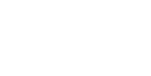 30.06.202230.06.202230.06.202230.06.202230.06.202230.06.2022РАБОЧАЯ ПРОГРАММАРАБОЧАЯ ПРОГРАММАРАБОЧАЯ ПРОГРАММАРАБОЧАЯ ПРОГРАММАРАБОЧАЯ ПРОГРАММАРАБОЧАЯ ПРОГРАММАРАБОЧАЯ ПРОГРАММАРАБОЧАЯ ПРОГРАММАРАБОЧАЯ ПРОГРАММАРАБОЧАЯ ПРОГРАММАРАБОЧАЯ ПРОГРАММАРАБОЧАЯ ПРОГРАММАРАБОЧАЯ ПРОГРАММАРАБОЧАЯ ПРОГРАММАдисциплиныдисциплиныОсновы механикиОсновы механикиОсновы механикиОсновы механикиОсновы механикиОсновы механикиОсновы механикиОсновы механикиОсновы механикиОсновы механикиОсновы механикиОсновы механикиОсновы механикиОсновы механикиОсновы механикиОсновы механикиОсновы механикиОсновы механикиОсновы механикиОсновы механикиОсновы механикиОсновы механикиОсновы механикиОсновы механикидля специальности 23.05.03 Подвижной состав железных дорог для специальности 23.05.03 Подвижной состав железных дорог для специальности 23.05.03 Подвижной состав железных дорог для специальности 23.05.03 Подвижной состав железных дорог для специальности 23.05.03 Подвижной состав железных дорог для специальности 23.05.03 Подвижной состав железных дорог для специальности 23.05.03 Подвижной состав железных дорог для специальности 23.05.03 Подвижной состав железных дорог для специальности 23.05.03 Подвижной состав железных дорог для специальности 23.05.03 Подвижной состав железных дорог для специальности 23.05.03 Подвижной состав железных дорог для специальности 23.05.03 Подвижной состав железных дорог для специальности 23.05.03 Подвижной состав железных дорог для специальности 23.05.03 Подвижной состав железных дорог Составитель(и):Составитель(и):Составитель(и):к.т.н., доцент, Слободенюк А.С.к.т.н., доцент, Слободенюк А.С.к.т.н., доцент, Слободенюк А.С.к.т.н., доцент, Слободенюк А.С.к.т.н., доцент, Слободенюк А.С.к.т.н., доцент, Слободенюк А.С.к.т.н., доцент, Слободенюк А.С.к.т.н., доцент, Слободенюк А.С.к.т.н., доцент, Слободенюк А.С.к.т.н., доцент, Слободенюк А.С.к.т.н., доцент, Слободенюк А.С.к.т.н., доцент, Слободенюк А.С.к.т.н., доцент, Слободенюк А.С.к.т.н., доцент, Слободенюк А.С.к.т.н., доцент, Слободенюк А.С.к.т.н., доцент, Слободенюк А.С.к.т.н., доцент, Слободенюк А.С.к.т.н., доцент, Слободенюк А.С.к.т.н., доцент, Слободенюк А.С.к.т.н., доцент, Слободенюк А.С.к.т.н., доцент, Слободенюк А.С.к.т.н., доцент, Слободенюк А.С.Обсуждена на заседании методической комиссии учебно-структурного подразделения:Обсуждена на заседании методической комиссии учебно-структурного подразделения:Обсуждена на заседании методической комиссии учебно-структурного подразделения:Обсуждена на заседании методической комиссии учебно-структурного подразделения:Обсуждена на заседании методической комиссии учебно-структурного подразделения:Обсуждена на заседании методической комиссии учебно-структурного подразделения:Обсуждена на заседании методической комиссии учебно-структурного подразделения:Обсуждена на заседании методической комиссии учебно-структурного подразделения:Обсуждена на заседании методической комиссии учебно-структурного подразделения:Обсуждена на заседании методической комиссии учебно-структурного подразделения:Обсуждена на заседании методической комиссии учебно-структурного подразделения:Обсуждена на заседании методической комиссии учебно-структурного подразделения:Обсуждена на заседании методической комиссии учебно-структурного подразделения:Обсуждена на заседании методической комиссии учебно-структурного подразделения:Протокол от 25.05.2022г. № 4Протокол от 25.05.2022г. № 4Протокол от 25.05.2022г. № 4Протокол от 25.05.2022г. № 4Протокол от 25.05.2022г. № 4Протокол от 25.05.2022г. № 4Протокол от 25.05.2022г. № 4Протокол от 25.05.2022г. № 4Протокол от 25.05.2022г. № 4Протокол от 25.05.2022г. № 4Протокол от 25.05.2022г. № 4Протокол от 25.05.2022г. № 4Протокол от 25.05.2022г. № 4Протокол от 25.05.2022г. № 4Обсуждена на заседании методической комиссии БАмИЖТ – филиала ДВГУПС в г.ТындеОбсуждена на заседании методической комиссии БАмИЖТ – филиала ДВГУПС в г.ТындеОбсуждена на заседании методической комиссии БАмИЖТ – филиала ДВГУПС в г.ТындеОбсуждена на заседании методической комиссии БАмИЖТ – филиала ДВГУПС в г.ТындеОбсуждена на заседании методической комиссии БАмИЖТ – филиала ДВГУПС в г.ТындеОбсуждена на заседании методической комиссии БАмИЖТ – филиала ДВГУПС в г.ТындеОбсуждена на заседании методической комиссии БАмИЖТ – филиала ДВГУПС в г.ТындеОбсуждена на заседании методической комиссии БАмИЖТ – филиала ДВГУПС в г.ТындеОбсуждена на заседании методической комиссии БАмИЖТ – филиала ДВГУПС в г.ТындеОбсуждена на заседании методической комиссии БАмИЖТ – филиала ДВГУПС в г.ТындеОбсуждена на заседании методической комиссии БАмИЖТ – филиала ДВГУПС в г.ТындеОбсуждена на заседании методической комиссии БАмИЖТ – филиала ДВГУПС в г.ТындеОбсуждена на заседании методической комиссии БАмИЖТ – филиала ДВГУПС в г.ТындеОбсуждена на заседании методической комиссии БАмИЖТ – филиала ДВГУПС в г.ТындеПротокол от 30.06.2022 г. № 6Протокол от 30.06.2022 г. № 6Протокол от 30.06.2022 г. № 6Протокол от 30.06.2022 г. № 6Протокол от 30.06.2022 г. № 6Протокол от 30.06.2022 г. № 6Протокол от 30.06.2022 г. № 6Протокол от 30.06.2022 г. № 6Протокол от 30.06.2022 г. № 6Протокол от 30.06.2022 г. № 6Протокол от 30.06.2022 г. № 6Протокол от 30.06.2022 г. № 6Протокол от 30.06.2022 г. № 6Протокол от 30.06.2022 г. № 6г. Тында2022 г.г. Тында2022 г.г. Тында2022 г.г. Тында2022 г.г. Тында2022 г.г. Тында2022 г.г. Тында2022 г.г. Тында2022 г.г. Тында2022 г.г. Тында2022 г.г. Тында2022 г.г. Тында2022 г.г. Тында2022 г.г. Тында2022 г.стр. 2стр. 2Визирование РПД для исполнения в очередном учебном годуВизирование РПД для исполнения в очередном учебном годуВизирование РПД для исполнения в очередном учебном годуПредседатель МК РНСПредседатель МК РНСПредседатель МК РНС__ __________ 2023 г.__ __________ 2023 г.__ __________ 2023 г.Рабочая программа пересмотрена, обсуждена и одобрена дляисполнения в 2023-2024 учебном году на заседании кафедрыРабочая программа пересмотрена, обсуждена и одобрена дляисполнения в 2023-2024 учебном году на заседании кафедрыРабочая программа пересмотрена, обсуждена и одобрена дляисполнения в 2023-2024 учебном году на заседании кафедрыБАмИЖТБАмИЖТБАмИЖТПротокол от  __ __________ 2023 г.  №  __Зав. кафедрой Гашенко С.А.Протокол от  __ __________ 2023 г.  №  __Зав. кафедрой Гашенко С.А.Визирование РПД для исполнения в очередном учебном годуВизирование РПД для исполнения в очередном учебном годуВизирование РПД для исполнения в очередном учебном годуПредседатель МК РНСПредседатель МК РНСПредседатель МК РНС__ __________ 2024 г.__ __________ 2024 г.__ __________ 2024 г.Рабочая программа пересмотрена, обсуждена и одобрена дляисполнения в 2024-2025 учебном году на заседании кафедрыРабочая программа пересмотрена, обсуждена и одобрена дляисполнения в 2024-2025 учебном году на заседании кафедрыРабочая программа пересмотрена, обсуждена и одобрена дляисполнения в 2024-2025 учебном году на заседании кафедрыБАмИЖТБАмИЖТБАмИЖТПротокол от  __ __________ 2024 г.  №  __Зав. кафедрой Гашенко С.А.Протокол от  __ __________ 2024 г.  №  __Зав. кафедрой Гашенко С.А.Визирование РПД для исполнения в очередном учебном годуВизирование РПД для исполнения в очередном учебном годуВизирование РПД для исполнения в очередном учебном годуПредседатель МК РНСПредседатель МК РНСПредседатель МК РНС__ __________ 2025 г.__ __________ 2025 г.__ __________ 2025 г.Рабочая программа пересмотрена, обсуждена и одобрена дляисполнения в 2025-2026 учебном году на заседании кафедрыРабочая программа пересмотрена, обсуждена и одобрена дляисполнения в 2025-2026 учебном году на заседании кафедрыРабочая программа пересмотрена, обсуждена и одобрена дляисполнения в 2025-2026 учебном году на заседании кафедрыБАмИЖТБАмИЖТБАмИЖТПротокол от  __ __________ 2025 г.  №  __Зав. кафедрой Гашенко С.А.Протокол от  __ __________ 2025 г.  №  __Зав. кафедрой Гашенко С.А.Визирование РПД для исполнения в очередном учебном годуВизирование РПД для исполнения в очередном учебном годуВизирование РПД для исполнения в очередном учебном годуПредседатель МК РНСПредседатель МК РНСПредседатель МК РНС__ __________ 2026 г.__ __________ 2026 г.__ __________ 2026 г.Рабочая программа пересмотрена, обсуждена и одобрена дляисполнения в 2026-2027 учебном году на заседании кафедрыРабочая программа пересмотрена, обсуждена и одобрена дляисполнения в 2026-2027 учебном году на заседании кафедрыРабочая программа пересмотрена, обсуждена и одобрена дляисполнения в 2026-2027 учебном году на заседании кафедрыБАмИЖТБАмИЖТБАмИЖТПротокол от  __ __________ 2026 г.  №  __Зав. кафедрой Гашенко С.А.Протокол от  __ __________ 2026 г.  №  __Зав. кафедрой Гашенко С.А.стр. 3стр. 3стр. 3Рабочая программа дисциплины  Основы механикиРабочая программа дисциплины  Основы механикиРабочая программа дисциплины  Основы механикиРабочая программа дисциплины  Основы механикиРабочая программа дисциплины  Основы механикиРабочая программа дисциплины  Основы механикиРабочая программа дисциплины  Основы механикиРабочая программа дисциплины  Основы механикиРабочая программа дисциплины  Основы механикиРабочая программа дисциплины  Основы механикиРабочая программа дисциплины  Основы механикиРабочая программа дисциплины  Основы механикиРабочая программа дисциплины  Основы механикиРабочая программа дисциплины  Основы механикиРабочая программа дисциплины  Основы механикиРабочая программа дисциплины  Основы механикиРабочая программа дисциплины  Основы механикиразработана в соответствии с ФГОС, утвержденным приказом Министерства образования и науки Российской Федерации от 27.03.2018 № 215разработана в соответствии с ФГОС, утвержденным приказом Министерства образования и науки Российской Федерации от 27.03.2018 № 215разработана в соответствии с ФГОС, утвержденным приказом Министерства образования и науки Российской Федерации от 27.03.2018 № 215разработана в соответствии с ФГОС, утвержденным приказом Министерства образования и науки Российской Федерации от 27.03.2018 № 215разработана в соответствии с ФГОС, утвержденным приказом Министерства образования и науки Российской Федерации от 27.03.2018 № 215разработана в соответствии с ФГОС, утвержденным приказом Министерства образования и науки Российской Федерации от 27.03.2018 № 215разработана в соответствии с ФГОС, утвержденным приказом Министерства образования и науки Российской Федерации от 27.03.2018 № 215разработана в соответствии с ФГОС, утвержденным приказом Министерства образования и науки Российской Федерации от 27.03.2018 № 215разработана в соответствии с ФГОС, утвержденным приказом Министерства образования и науки Российской Федерации от 27.03.2018 № 215разработана в соответствии с ФГОС, утвержденным приказом Министерства образования и науки Российской Федерации от 27.03.2018 № 215разработана в соответствии с ФГОС, утвержденным приказом Министерства образования и науки Российской Федерации от 27.03.2018 № 215разработана в соответствии с ФГОС, утвержденным приказом Министерства образования и науки Российской Федерации от 27.03.2018 № 215разработана в соответствии с ФГОС, утвержденным приказом Министерства образования и науки Российской Федерации от 27.03.2018 № 215разработана в соответствии с ФГОС, утвержденным приказом Министерства образования и науки Российской Федерации от 27.03.2018 № 215разработана в соответствии с ФГОС, утвержденным приказом Министерства образования и науки Российской Федерации от 27.03.2018 № 215разработана в соответствии с ФГОС, утвержденным приказом Министерства образования и науки Российской Федерации от 27.03.2018 № 215разработана в соответствии с ФГОС, утвержденным приказом Министерства образования и науки Российской Федерации от 27.03.2018 № 215КвалификацияКвалификацияКвалификацияКвалификацияКвалификацияинженер путей сообщенияинженер путей сообщенияинженер путей сообщенияинженер путей сообщенияинженер путей сообщенияинженер путей сообщенияинженер путей сообщенияинженер путей сообщенияинженер путей сообщенияинженер путей сообщенияФорма обученияФорма обученияФорма обученияФорма обученияФорма обучениязаочнаязаочнаязаочнаязаочнаязаочнаязаочнаязаочнаязаочнаязаочнаязаочнаяОБЪЕМ ДИСЦИПЛИНЫ (МОДУЛЯ) В ЗАЧЕТНЫХ ЕДИНИЦАХ С УКАЗАНИЕМ КОЛИЧЕСТВА АКАДЕМИЧЕСКИХ ЧАСОВ, ВЫДЕЛЕННЫХ НА КОНТАКТНУЮ РАБОТУ ОБУЧАЮЩИХСЯ С ПРЕПОДАВАТЕЛЕМ (ПО ВИДАМ УЧЕБНЫХ ЗАНЯТИЙ) И НА САМОСТОЯТЕЛЬНУЮ РАБОТУ ОБУЧАЮЩИХСЯОБЪЕМ ДИСЦИПЛИНЫ (МОДУЛЯ) В ЗАЧЕТНЫХ ЕДИНИЦАХ С УКАЗАНИЕМ КОЛИЧЕСТВА АКАДЕМИЧЕСКИХ ЧАСОВ, ВЫДЕЛЕННЫХ НА КОНТАКТНУЮ РАБОТУ ОБУЧАЮЩИХСЯ С ПРЕПОДАВАТЕЛЕМ (ПО ВИДАМ УЧЕБНЫХ ЗАНЯТИЙ) И НА САМОСТОЯТЕЛЬНУЮ РАБОТУ ОБУЧАЮЩИХСЯОБЪЕМ ДИСЦИПЛИНЫ (МОДУЛЯ) В ЗАЧЕТНЫХ ЕДИНИЦАХ С УКАЗАНИЕМ КОЛИЧЕСТВА АКАДЕМИЧЕСКИХ ЧАСОВ, ВЫДЕЛЕННЫХ НА КОНТАКТНУЮ РАБОТУ ОБУЧАЮЩИХСЯ С ПРЕПОДАВАТЕЛЕМ (ПО ВИДАМ УЧЕБНЫХ ЗАНЯТИЙ) И НА САМОСТОЯТЕЛЬНУЮ РАБОТУ ОБУЧАЮЩИХСЯОБЪЕМ ДИСЦИПЛИНЫ (МОДУЛЯ) В ЗАЧЕТНЫХ ЕДИНИЦАХ С УКАЗАНИЕМ КОЛИЧЕСТВА АКАДЕМИЧЕСКИХ ЧАСОВ, ВЫДЕЛЕННЫХ НА КОНТАКТНУЮ РАБОТУ ОБУЧАЮЩИХСЯ С ПРЕПОДАВАТЕЛЕМ (ПО ВИДАМ УЧЕБНЫХ ЗАНЯТИЙ) И НА САМОСТОЯТЕЛЬНУЮ РАБОТУ ОБУЧАЮЩИХСЯОБЪЕМ ДИСЦИПЛИНЫ (МОДУЛЯ) В ЗАЧЕТНЫХ ЕДИНИЦАХ С УКАЗАНИЕМ КОЛИЧЕСТВА АКАДЕМИЧЕСКИХ ЧАСОВ, ВЫДЕЛЕННЫХ НА КОНТАКТНУЮ РАБОТУ ОБУЧАЮЩИХСЯ С ПРЕПОДАВАТЕЛЕМ (ПО ВИДАМ УЧЕБНЫХ ЗАНЯТИЙ) И НА САМОСТОЯТЕЛЬНУЮ РАБОТУ ОБУЧАЮЩИХСЯОБЪЕМ ДИСЦИПЛИНЫ (МОДУЛЯ) В ЗАЧЕТНЫХ ЕДИНИЦАХ С УКАЗАНИЕМ КОЛИЧЕСТВА АКАДЕМИЧЕСКИХ ЧАСОВ, ВЫДЕЛЕННЫХ НА КОНТАКТНУЮ РАБОТУ ОБУЧАЮЩИХСЯ С ПРЕПОДАВАТЕЛЕМ (ПО ВИДАМ УЧЕБНЫХ ЗАНЯТИЙ) И НА САМОСТОЯТЕЛЬНУЮ РАБОТУ ОБУЧАЮЩИХСЯОБЪЕМ ДИСЦИПЛИНЫ (МОДУЛЯ) В ЗАЧЕТНЫХ ЕДИНИЦАХ С УКАЗАНИЕМ КОЛИЧЕСТВА АКАДЕМИЧЕСКИХ ЧАСОВ, ВЫДЕЛЕННЫХ НА КОНТАКТНУЮ РАБОТУ ОБУЧАЮЩИХСЯ С ПРЕПОДАВАТЕЛЕМ (ПО ВИДАМ УЧЕБНЫХ ЗАНЯТИЙ) И НА САМОСТОЯТЕЛЬНУЮ РАБОТУ ОБУЧАЮЩИХСЯОБЪЕМ ДИСЦИПЛИНЫ (МОДУЛЯ) В ЗАЧЕТНЫХ ЕДИНИЦАХ С УКАЗАНИЕМ КОЛИЧЕСТВА АКАДЕМИЧЕСКИХ ЧАСОВ, ВЫДЕЛЕННЫХ НА КОНТАКТНУЮ РАБОТУ ОБУЧАЮЩИХСЯ С ПРЕПОДАВАТЕЛЕМ (ПО ВИДАМ УЧЕБНЫХ ЗАНЯТИЙ) И НА САМОСТОЯТЕЛЬНУЮ РАБОТУ ОБУЧАЮЩИХСЯОБЪЕМ ДИСЦИПЛИНЫ (МОДУЛЯ) В ЗАЧЕТНЫХ ЕДИНИЦАХ С УКАЗАНИЕМ КОЛИЧЕСТВА АКАДЕМИЧЕСКИХ ЧАСОВ, ВЫДЕЛЕННЫХ НА КОНТАКТНУЮ РАБОТУ ОБУЧАЮЩИХСЯ С ПРЕПОДАВАТЕЛЕМ (ПО ВИДАМ УЧЕБНЫХ ЗАНЯТИЙ) И НА САМОСТОЯТЕЛЬНУЮ РАБОТУ ОБУЧАЮЩИХСЯОБЪЕМ ДИСЦИПЛИНЫ (МОДУЛЯ) В ЗАЧЕТНЫХ ЕДИНИЦАХ С УКАЗАНИЕМ КОЛИЧЕСТВА АКАДЕМИЧЕСКИХ ЧАСОВ, ВЫДЕЛЕННЫХ НА КОНТАКТНУЮ РАБОТУ ОБУЧАЮЩИХСЯ С ПРЕПОДАВАТЕЛЕМ (ПО ВИДАМ УЧЕБНЫХ ЗАНЯТИЙ) И НА САМОСТОЯТЕЛЬНУЮ РАБОТУ ОБУЧАЮЩИХСЯОБЪЕМ ДИСЦИПЛИНЫ (МОДУЛЯ) В ЗАЧЕТНЫХ ЕДИНИЦАХ С УКАЗАНИЕМ КОЛИЧЕСТВА АКАДЕМИЧЕСКИХ ЧАСОВ, ВЫДЕЛЕННЫХ НА КОНТАКТНУЮ РАБОТУ ОБУЧАЮЩИХСЯ С ПРЕПОДАВАТЕЛЕМ (ПО ВИДАМ УЧЕБНЫХ ЗАНЯТИЙ) И НА САМОСТОЯТЕЛЬНУЮ РАБОТУ ОБУЧАЮЩИХСЯОБЪЕМ ДИСЦИПЛИНЫ (МОДУЛЯ) В ЗАЧЕТНЫХ ЕДИНИЦАХ С УКАЗАНИЕМ КОЛИЧЕСТВА АКАДЕМИЧЕСКИХ ЧАСОВ, ВЫДЕЛЕННЫХ НА КОНТАКТНУЮ РАБОТУ ОБУЧАЮЩИХСЯ С ПРЕПОДАВАТЕЛЕМ (ПО ВИДАМ УЧЕБНЫХ ЗАНЯТИЙ) И НА САМОСТОЯТЕЛЬНУЮ РАБОТУ ОБУЧАЮЩИХСЯОБЪЕМ ДИСЦИПЛИНЫ (МОДУЛЯ) В ЗАЧЕТНЫХ ЕДИНИЦАХ С УКАЗАНИЕМ КОЛИЧЕСТВА АКАДЕМИЧЕСКИХ ЧАСОВ, ВЫДЕЛЕННЫХ НА КОНТАКТНУЮ РАБОТУ ОБУЧАЮЩИХСЯ С ПРЕПОДАВАТЕЛЕМ (ПО ВИДАМ УЧЕБНЫХ ЗАНЯТИЙ) И НА САМОСТОЯТЕЛЬНУЮ РАБОТУ ОБУЧАЮЩИХСЯОБЪЕМ ДИСЦИПЛИНЫ (МОДУЛЯ) В ЗАЧЕТНЫХ ЕДИНИЦАХ С УКАЗАНИЕМ КОЛИЧЕСТВА АКАДЕМИЧЕСКИХ ЧАСОВ, ВЫДЕЛЕННЫХ НА КОНТАКТНУЮ РАБОТУ ОБУЧАЮЩИХСЯ С ПРЕПОДАВАТЕЛЕМ (ПО ВИДАМ УЧЕБНЫХ ЗАНЯТИЙ) И НА САМОСТОЯТЕЛЬНУЮ РАБОТУ ОБУЧАЮЩИХСЯОБЪЕМ ДИСЦИПЛИНЫ (МОДУЛЯ) В ЗАЧЕТНЫХ ЕДИНИЦАХ С УКАЗАНИЕМ КОЛИЧЕСТВА АКАДЕМИЧЕСКИХ ЧАСОВ, ВЫДЕЛЕННЫХ НА КОНТАКТНУЮ РАБОТУ ОБУЧАЮЩИХСЯ С ПРЕПОДАВАТЕЛЕМ (ПО ВИДАМ УЧЕБНЫХ ЗАНЯТИЙ) И НА САМОСТОЯТЕЛЬНУЮ РАБОТУ ОБУЧАЮЩИХСЯОбщая трудоемкостьОбщая трудоемкостьОбщая трудоемкостьОбщая трудоемкость9 ЗЕТ9 ЗЕТ9 ЗЕТ9 ЗЕТ9 ЗЕТ9 ЗЕТ9 ЗЕТ9 ЗЕТ9 ЗЕТ9 ЗЕТЧасов по учебному плануЧасов по учебному плануЧасов по учебному плануЧасов по учебному плануЧасов по учебному плануЧасов по учебному плануЧасов по учебному плану324324324Виды контроля на курсах:Виды контроля на курсах:Виды контроля на курсах:Виды контроля на курсах:Виды контроля на курсах:в том числе:в том числе:в том числе:в том числе:в том числе:в том числе:в том числе:в том числе:экзамены (курс)    3зачёты (курс)    3курсовые работы  3контрольных работ  3 курс (1)экзамены (курс)    3зачёты (курс)    3курсовые работы  3контрольных работ  3 курс (1)экзамены (курс)    3зачёты (курс)    3курсовые работы  3контрольных работ  3 курс (1)экзамены (курс)    3зачёты (курс)    3курсовые работы  3контрольных работ  3 курс (1)экзамены (курс)    3зачёты (курс)    3курсовые работы  3контрольных работ  3 курс (1)контактная работаконтактная работаконтактная работаконтактная работаконтактная работаконтактная работа242424экзамены (курс)    3зачёты (курс)    3курсовые работы  3контрольных работ  3 курс (1)экзамены (курс)    3зачёты (курс)    3курсовые работы  3контрольных работ  3 курс (1)экзамены (курс)    3зачёты (курс)    3курсовые работы  3контрольных работ  3 курс (1)экзамены (курс)    3зачёты (курс)    3курсовые работы  3контрольных работ  3 курс (1)экзамены (курс)    3зачёты (курс)    3курсовые работы  3контрольных работ  3 курс (1)самостоятельная работасамостоятельная работасамостоятельная работасамостоятельная работасамостоятельная работасамостоятельная работа287287287экзамены (курс)    3зачёты (курс)    3курсовые работы  3контрольных работ  3 курс (1)экзамены (курс)    3зачёты (курс)    3курсовые работы  3контрольных работ  3 курс (1)экзамены (курс)    3зачёты (курс)    3курсовые работы  3контрольных работ  3 курс (1)экзамены (курс)    3зачёты (курс)    3курсовые работы  3контрольных работ  3 курс (1)экзамены (курс)    3зачёты (курс)    3курсовые работы  3контрольных работ  3 курс (1)часов на контрольчасов на контрольчасов на контрольчасов на контрольчасов на контрольчасов на контроль131313экзамены (курс)    3зачёты (курс)    3курсовые работы  3контрольных работ  3 курс (1)экзамены (курс)    3зачёты (курс)    3курсовые работы  3контрольных работ  3 курс (1)экзамены (курс)    3зачёты (курс)    3курсовые работы  3контрольных работ  3 курс (1)экзамены (курс)    3зачёты (курс)    3курсовые работы  3контрольных работ  3 курс (1)экзамены (курс)    3зачёты (курс)    3курсовые работы  3контрольных работ  3 курс (1)Распределение часов дисциплины по семестрам (курсам)Распределение часов дисциплины по семестрам (курсам)Распределение часов дисциплины по семестрам (курсам)Распределение часов дисциплины по семестрам (курсам)Распределение часов дисциплины по семестрам (курсам)Распределение часов дисциплины по семестрам (курсам)Распределение часов дисциплины по семестрам (курсам)Распределение часов дисциплины по семестрам (курсам)Распределение часов дисциплины по семестрам (курсам)Распределение часов дисциплины по семестрам (курсам)Распределение часов дисциплины по семестрам (курсам)Распределение часов дисциплины по семестрам (курсам)Распределение часов дисциплины по семестрам (курсам)Распределение часов дисциплины по семестрам (курсам)Распределение часов дисциплины по семестрам (курсам)Распределение часов дисциплины по семестрам (курсам)Распределение часов дисциплины по семестрам (курсам)Распределение часов дисциплины по семестрам (курсам)Распределение часов дисциплины по семестрам (курсам)Распределение часов дисциплины по семестрам (курсам)Распределение часов дисциплины по семестрам (курсам)Распределение часов дисциплины по семестрам (курсам)Распределение часов дисциплины по семестрам (курсам)Распределение часов дисциплины по семестрам (курсам)Распределение часов дисциплины по семестрам (курсам)Распределение часов дисциплины по семестрам (курсам)Распределение часов дисциплины по семестрам (курсам)Распределение часов дисциплины по семестрам (курсам)Распределение часов дисциплины по семестрам (курсам)Распределение часов дисциплины по семестрам (курсам)Распределение часов дисциплины по семестрам (курсам)Распределение часов дисциплины по семестрам (курсам)КурсКурс3333ИтогоИтогоИтогоИтогоИтогоИтогоВид занятийВид занятийУПРПРПРПИтогоИтогоИтогоИтогоИтогоИтогоЛекцииЛекции16161616161616161616ПрактическиеПрактические8888888888Итого ауд.Итого ауд.24242424242424242424Кoнтактная рабoтаКoнтактная рабoта24242424242424242424Сам. работаСам. работа287287287287287287287287287287Часы на контрольЧасы на контроль13131313131313131313ИтогоИтого324324324324324324324324324324стр. 41. АННОТАЦИЯ ДИСЦИПЛИНЫ (МОДУЛЯ)1. АННОТАЦИЯ ДИСЦИПЛИНЫ (МОДУЛЯ)1. АННОТАЦИЯ ДИСЦИПЛИНЫ (МОДУЛЯ)1. АННОТАЦИЯ ДИСЦИПЛИНЫ (МОДУЛЯ)1. АННОТАЦИЯ ДИСЦИПЛИНЫ (МОДУЛЯ)1. АННОТАЦИЯ ДИСЦИПЛИНЫ (МОДУЛЯ)1. АННОТАЦИЯ ДИСЦИПЛИНЫ (МОДУЛЯ)1. АННОТАЦИЯ ДИСЦИПЛИНЫ (МОДУЛЯ)1. АННОТАЦИЯ ДИСЦИПЛИНЫ (МОДУЛЯ)1. АННОТАЦИЯ ДИСЦИПЛИНЫ (МОДУЛЯ)1. АННОТАЦИЯ ДИСЦИПЛИНЫ (МОДУЛЯ)1.1Методы исследования динамики подвижного состава. Методы оценки основных динамических характеристик системы «подвижной состав-путь». Колебания подвижного состава. Виды колебаний. Уравнения колебаний. Методы исследования вертикальных колебаний подвижного состава. Модели динамики подвижного состава. Показатели динамического качества механической части подвижного состава. Методы оценки динамических сил, действующие на детали и узлы подвижного состава. Боковые колебания подвижного состава и их особенности. Движение колесной пары с учетом деформации колеса и рельса. Методы исследования устойчивости движения подвижного состава. Движение подвижного состава в кривых участках пути. Нагрузки на основные элементы подвижного состава. Методы исследования прочности и напряженно-деформированного состояния элементов подвижного состава. Оценка прочности несущих элементов подвижного состава.Методы исследования динамики подвижного состава. Методы оценки основных динамических характеристик системы «подвижной состав-путь». Колебания подвижного состава. Виды колебаний. Уравнения колебаний. Методы исследования вертикальных колебаний подвижного состава. Модели динамики подвижного состава. Показатели динамического качества механической части подвижного состава. Методы оценки динамических сил, действующие на детали и узлы подвижного состава. Боковые колебания подвижного состава и их особенности. Движение колесной пары с учетом деформации колеса и рельса. Методы исследования устойчивости движения подвижного состава. Движение подвижного состава в кривых участках пути. Нагрузки на основные элементы подвижного состава. Методы исследования прочности и напряженно-деформированного состояния элементов подвижного состава. Оценка прочности несущих элементов подвижного состава.Методы исследования динамики подвижного состава. Методы оценки основных динамических характеристик системы «подвижной состав-путь». Колебания подвижного состава. Виды колебаний. Уравнения колебаний. Методы исследования вертикальных колебаний подвижного состава. Модели динамики подвижного состава. Показатели динамического качества механической части подвижного состава. Методы оценки динамических сил, действующие на детали и узлы подвижного состава. Боковые колебания подвижного состава и их особенности. Движение колесной пары с учетом деформации колеса и рельса. Методы исследования устойчивости движения подвижного состава. Движение подвижного состава в кривых участках пути. Нагрузки на основные элементы подвижного состава. Методы исследования прочности и напряженно-деформированного состояния элементов подвижного состава. Оценка прочности несущих элементов подвижного состава.Методы исследования динамики подвижного состава. Методы оценки основных динамических характеристик системы «подвижной состав-путь». Колебания подвижного состава. Виды колебаний. Уравнения колебаний. Методы исследования вертикальных колебаний подвижного состава. Модели динамики подвижного состава. Показатели динамического качества механической части подвижного состава. Методы оценки динамических сил, действующие на детали и узлы подвижного состава. Боковые колебания подвижного состава и их особенности. Движение колесной пары с учетом деформации колеса и рельса. Методы исследования устойчивости движения подвижного состава. Движение подвижного состава в кривых участках пути. Нагрузки на основные элементы подвижного состава. Методы исследования прочности и напряженно-деформированного состояния элементов подвижного состава. Оценка прочности несущих элементов подвижного состава.Методы исследования динамики подвижного состава. Методы оценки основных динамических характеристик системы «подвижной состав-путь». Колебания подвижного состава. Виды колебаний. Уравнения колебаний. Методы исследования вертикальных колебаний подвижного состава. Модели динамики подвижного состава. Показатели динамического качества механической части подвижного состава. Методы оценки динамических сил, действующие на детали и узлы подвижного состава. Боковые колебания подвижного состава и их особенности. Движение колесной пары с учетом деформации колеса и рельса. Методы исследования устойчивости движения подвижного состава. Движение подвижного состава в кривых участках пути. Нагрузки на основные элементы подвижного состава. Методы исследования прочности и напряженно-деформированного состояния элементов подвижного состава. Оценка прочности несущих элементов подвижного состава.Методы исследования динамики подвижного состава. Методы оценки основных динамических характеристик системы «подвижной состав-путь». Колебания подвижного состава. Виды колебаний. Уравнения колебаний. Методы исследования вертикальных колебаний подвижного состава. Модели динамики подвижного состава. Показатели динамического качества механической части подвижного состава. Методы оценки динамических сил, действующие на детали и узлы подвижного состава. Боковые колебания подвижного состава и их особенности. Движение колесной пары с учетом деформации колеса и рельса. Методы исследования устойчивости движения подвижного состава. Движение подвижного состава в кривых участках пути. Нагрузки на основные элементы подвижного состава. Методы исследования прочности и напряженно-деформированного состояния элементов подвижного состава. Оценка прочности несущих элементов подвижного состава.Методы исследования динамики подвижного состава. Методы оценки основных динамических характеристик системы «подвижной состав-путь». Колебания подвижного состава. Виды колебаний. Уравнения колебаний. Методы исследования вертикальных колебаний подвижного состава. Модели динамики подвижного состава. Показатели динамического качества механической части подвижного состава. Методы оценки динамических сил, действующие на детали и узлы подвижного состава. Боковые колебания подвижного состава и их особенности. Движение колесной пары с учетом деформации колеса и рельса. Методы исследования устойчивости движения подвижного состава. Движение подвижного состава в кривых участках пути. Нагрузки на основные элементы подвижного состава. Методы исследования прочности и напряженно-деформированного состояния элементов подвижного состава. Оценка прочности несущих элементов подвижного состава.Методы исследования динамики подвижного состава. Методы оценки основных динамических характеристик системы «подвижной состав-путь». Колебания подвижного состава. Виды колебаний. Уравнения колебаний. Методы исследования вертикальных колебаний подвижного состава. Модели динамики подвижного состава. Показатели динамического качества механической части подвижного состава. Методы оценки динамических сил, действующие на детали и узлы подвижного состава. Боковые колебания подвижного состава и их особенности. Движение колесной пары с учетом деформации колеса и рельса. Методы исследования устойчивости движения подвижного состава. Движение подвижного состава в кривых участках пути. Нагрузки на основные элементы подвижного состава. Методы исследования прочности и напряженно-деформированного состояния элементов подвижного состава. Оценка прочности несущих элементов подвижного состава.Методы исследования динамики подвижного состава. Методы оценки основных динамических характеристик системы «подвижной состав-путь». Колебания подвижного состава. Виды колебаний. Уравнения колебаний. Методы исследования вертикальных колебаний подвижного состава. Модели динамики подвижного состава. Показатели динамического качества механической части подвижного состава. Методы оценки динамических сил, действующие на детали и узлы подвижного состава. Боковые колебания подвижного состава и их особенности. Движение колесной пары с учетом деформации колеса и рельса. Методы исследования устойчивости движения подвижного состава. Движение подвижного состава в кривых участках пути. Нагрузки на основные элементы подвижного состава. Методы исследования прочности и напряженно-деформированного состояния элементов подвижного состава. Оценка прочности несущих элементов подвижного состава.Методы исследования динамики подвижного состава. Методы оценки основных динамических характеристик системы «подвижной состав-путь». Колебания подвижного состава. Виды колебаний. Уравнения колебаний. Методы исследования вертикальных колебаний подвижного состава. Модели динамики подвижного состава. Показатели динамического качества механической части подвижного состава. Методы оценки динамических сил, действующие на детали и узлы подвижного состава. Боковые колебания подвижного состава и их особенности. Движение колесной пары с учетом деформации колеса и рельса. Методы исследования устойчивости движения подвижного состава. Движение подвижного состава в кривых участках пути. Нагрузки на основные элементы подвижного состава. Методы исследования прочности и напряженно-деформированного состояния элементов подвижного состава. Оценка прочности несущих элементов подвижного состава.2. МЕСТО ДИСЦИПЛИНЫ (МОДУЛЯ) В СТРУКТУРЕ ОБРАЗОВАТЕЛЬНОЙ ПРОГРАММЫ2. МЕСТО ДИСЦИПЛИНЫ (МОДУЛЯ) В СТРУКТУРЕ ОБРАЗОВАТЕЛЬНОЙ ПРОГРАММЫ2. МЕСТО ДИСЦИПЛИНЫ (МОДУЛЯ) В СТРУКТУРЕ ОБРАЗОВАТЕЛЬНОЙ ПРОГРАММЫ2. МЕСТО ДИСЦИПЛИНЫ (МОДУЛЯ) В СТРУКТУРЕ ОБРАЗОВАТЕЛЬНОЙ ПРОГРАММЫ2. МЕСТО ДИСЦИПЛИНЫ (МОДУЛЯ) В СТРУКТУРЕ ОБРАЗОВАТЕЛЬНОЙ ПРОГРАММЫ2. МЕСТО ДИСЦИПЛИНЫ (МОДУЛЯ) В СТРУКТУРЕ ОБРАЗОВАТЕЛЬНОЙ ПРОГРАММЫ2. МЕСТО ДИСЦИПЛИНЫ (МОДУЛЯ) В СТРУКТУРЕ ОБРАЗОВАТЕЛЬНОЙ ПРОГРАММЫ2. МЕСТО ДИСЦИПЛИНЫ (МОДУЛЯ) В СТРУКТУРЕ ОБРАЗОВАТЕЛЬНОЙ ПРОГРАММЫ2. МЕСТО ДИСЦИПЛИНЫ (МОДУЛЯ) В СТРУКТУРЕ ОБРАЗОВАТЕЛЬНОЙ ПРОГРАММЫ2. МЕСТО ДИСЦИПЛИНЫ (МОДУЛЯ) В СТРУКТУРЕ ОБРАЗОВАТЕЛЬНОЙ ПРОГРАММЫ2. МЕСТО ДИСЦИПЛИНЫ (МОДУЛЯ) В СТРУКТУРЕ ОБРАЗОВАТЕЛЬНОЙ ПРОГРАММЫКод дисциплины:Код дисциплины:Код дисциплины:Б1.О.24Б1.О.24Б1.О.24Б1.О.24Б1.О.24Б1.О.24Б1.О.24Б1.О.242.1Требования к предварительной подготовке обучающегося:Требования к предварительной подготовке обучающегося:Требования к предварительной подготовке обучающегося:Требования к предварительной подготовке обучающегося:Требования к предварительной подготовке обучающегося:Требования к предварительной подготовке обучающегося:Требования к предварительной подготовке обучающегося:Требования к предварительной подготовке обучающегося:Требования к предварительной подготовке обучающегося:Требования к предварительной подготовке обучающегося:2.1.1ФизикаФизикаФизикаФизикаФизикаФизикаФизикаФизикаФизикаФизика2.1.2Теоретическая механикаТеоретическая механикаТеоретическая механикаТеоретическая механикаТеоретическая механикаТеоретическая механикаТеоретическая механикаТеоретическая механикаТеоретическая механикаТеоретическая механика2.1.3Высшая математикаВысшая математикаВысшая математикаВысшая математикаВысшая математикаВысшая математикаВысшая математикаВысшая математикаВысшая математикаВысшая математика2.2Дисциплины и практики, для которых освоение данной дисциплины (модуля) необходимо как предшествующее:Дисциплины и практики, для которых освоение данной дисциплины (модуля) необходимо как предшествующее:Дисциплины и практики, для которых освоение данной дисциплины (модуля) необходимо как предшествующее:Дисциплины и практики, для которых освоение данной дисциплины (модуля) необходимо как предшествующее:Дисциплины и практики, для которых освоение данной дисциплины (модуля) необходимо как предшествующее:Дисциплины и практики, для которых освоение данной дисциплины (модуля) необходимо как предшествующее:Дисциплины и практики, для которых освоение данной дисциплины (модуля) необходимо как предшествующее:Дисциплины и практики, для которых освоение данной дисциплины (модуля) необходимо как предшествующее:Дисциплины и практики, для которых освоение данной дисциплины (модуля) необходимо как предшествующее:Дисциплины и практики, для которых освоение данной дисциплины (модуля) необходимо как предшествующее:2.2.1Преддипломная практикаПреддипломная практикаПреддипломная практикаПреддипломная практикаПреддипломная практикаПреддипломная практикаПреддипломная практикаПреддипломная практикаПреддипломная практикаПреддипломная практика3. ПЕРЕЧЕНЬ ПЛАНИРУЕМЫХ РЕЗУЛЬТАТОВ ОБУЧЕНИЯ ПО ДИСЦИПЛИНЕ (МОДУЛЮ), СООТНЕСЕННЫХ С ПЛАНИРУЕМЫМИ РЕЗУЛЬТАТАМИ ОСВОЕНИЯ ОБРАЗОВАТЕЛЬНОЙ ПРОГРАММЫ3. ПЕРЕЧЕНЬ ПЛАНИРУЕМЫХ РЕЗУЛЬТАТОВ ОБУЧЕНИЯ ПО ДИСЦИПЛИНЕ (МОДУЛЮ), СООТНЕСЕННЫХ С ПЛАНИРУЕМЫМИ РЕЗУЛЬТАТАМИ ОСВОЕНИЯ ОБРАЗОВАТЕЛЬНОЙ ПРОГРАММЫ3. ПЕРЕЧЕНЬ ПЛАНИРУЕМЫХ РЕЗУЛЬТАТОВ ОБУЧЕНИЯ ПО ДИСЦИПЛИНЕ (МОДУЛЮ), СООТНЕСЕННЫХ С ПЛАНИРУЕМЫМИ РЕЗУЛЬТАТАМИ ОСВОЕНИЯ ОБРАЗОВАТЕЛЬНОЙ ПРОГРАММЫ3. ПЕРЕЧЕНЬ ПЛАНИРУЕМЫХ РЕЗУЛЬТАТОВ ОБУЧЕНИЯ ПО ДИСЦИПЛИНЕ (МОДУЛЮ), СООТНЕСЕННЫХ С ПЛАНИРУЕМЫМИ РЕЗУЛЬТАТАМИ ОСВОЕНИЯ ОБРАЗОВАТЕЛЬНОЙ ПРОГРАММЫ3. ПЕРЕЧЕНЬ ПЛАНИРУЕМЫХ РЕЗУЛЬТАТОВ ОБУЧЕНИЯ ПО ДИСЦИПЛИНЕ (МОДУЛЮ), СООТНЕСЕННЫХ С ПЛАНИРУЕМЫМИ РЕЗУЛЬТАТАМИ ОСВОЕНИЯ ОБРАЗОВАТЕЛЬНОЙ ПРОГРАММЫ3. ПЕРЕЧЕНЬ ПЛАНИРУЕМЫХ РЕЗУЛЬТАТОВ ОБУЧЕНИЯ ПО ДИСЦИПЛИНЕ (МОДУЛЮ), СООТНЕСЕННЫХ С ПЛАНИРУЕМЫМИ РЕЗУЛЬТАТАМИ ОСВОЕНИЯ ОБРАЗОВАТЕЛЬНОЙ ПРОГРАММЫ3. ПЕРЕЧЕНЬ ПЛАНИРУЕМЫХ РЕЗУЛЬТАТОВ ОБУЧЕНИЯ ПО ДИСЦИПЛИНЕ (МОДУЛЮ), СООТНЕСЕННЫХ С ПЛАНИРУЕМЫМИ РЕЗУЛЬТАТАМИ ОСВОЕНИЯ ОБРАЗОВАТЕЛЬНОЙ ПРОГРАММЫ3. ПЕРЕЧЕНЬ ПЛАНИРУЕМЫХ РЕЗУЛЬТАТОВ ОБУЧЕНИЯ ПО ДИСЦИПЛИНЕ (МОДУЛЮ), СООТНЕСЕННЫХ С ПЛАНИРУЕМЫМИ РЕЗУЛЬТАТАМИ ОСВОЕНИЯ ОБРАЗОВАТЕЛЬНОЙ ПРОГРАММЫ3. ПЕРЕЧЕНЬ ПЛАНИРУЕМЫХ РЕЗУЛЬТАТОВ ОБУЧЕНИЯ ПО ДИСЦИПЛИНЕ (МОДУЛЮ), СООТНЕСЕННЫХ С ПЛАНИРУЕМЫМИ РЕЗУЛЬТАТАМИ ОСВОЕНИЯ ОБРАЗОВАТЕЛЬНОЙ ПРОГРАММЫ3. ПЕРЕЧЕНЬ ПЛАНИРУЕМЫХ РЕЗУЛЬТАТОВ ОБУЧЕНИЯ ПО ДИСЦИПЛИНЕ (МОДУЛЮ), СООТНЕСЕННЫХ С ПЛАНИРУЕМЫМИ РЕЗУЛЬТАТАМИ ОСВОЕНИЯ ОБРАЗОВАТЕЛЬНОЙ ПРОГРАММЫ3. ПЕРЕЧЕНЬ ПЛАНИРУЕМЫХ РЕЗУЛЬТАТОВ ОБУЧЕНИЯ ПО ДИСЦИПЛИНЕ (МОДУЛЮ), СООТНЕСЕННЫХ С ПЛАНИРУЕМЫМИ РЕЗУЛЬТАТАМИ ОСВОЕНИЯ ОБРАЗОВАТЕЛЬНОЙ ПРОГРАММЫПК-3: Способен выполнять обоснование параметров конструкций и систем подвижного состава, организовывать проектирование процессов эксплуатации и обслуживания подвижного составаПК-3: Способен выполнять обоснование параметров конструкций и систем подвижного состава, организовывать проектирование процессов эксплуатации и обслуживания подвижного составаПК-3: Способен выполнять обоснование параметров конструкций и систем подвижного состава, организовывать проектирование процессов эксплуатации и обслуживания подвижного составаПК-3: Способен выполнять обоснование параметров конструкций и систем подвижного состава, организовывать проектирование процессов эксплуатации и обслуживания подвижного составаПК-3: Способен выполнять обоснование параметров конструкций и систем подвижного состава, организовывать проектирование процессов эксплуатации и обслуживания подвижного составаПК-3: Способен выполнять обоснование параметров конструкций и систем подвижного состава, организовывать проектирование процессов эксплуатации и обслуживания подвижного составаПК-3: Способен выполнять обоснование параметров конструкций и систем подвижного состава, организовывать проектирование процессов эксплуатации и обслуживания подвижного составаПК-3: Способен выполнять обоснование параметров конструкций и систем подвижного состава, организовывать проектирование процессов эксплуатации и обслуживания подвижного составаПК-3: Способен выполнять обоснование параметров конструкций и систем подвижного состава, организовывать проектирование процессов эксплуатации и обслуживания подвижного составаПК-3: Способен выполнять обоснование параметров конструкций и систем подвижного состава, организовывать проектирование процессов эксплуатации и обслуживания подвижного составаПК-3: Способен выполнять обоснование параметров конструкций и систем подвижного состава, организовывать проектирование процессов эксплуатации и обслуживания подвижного составаЗнать:Знать:Знать:Знать:Знать:Знать:Знать:Знать:Знать:Знать:Знать:Основные задачи взаимодействия пути и подвижного состава. Понятия устойчивости механических систем. Методы исследования малых колебаний механических систем. Силовое взаимодействие колеса и рельса.Основные задачи взаимодействия пути и подвижного состава. Понятия устойчивости механических систем. Методы исследования малых колебаний механических систем. Силовое взаимодействие колеса и рельса.Основные задачи взаимодействия пути и подвижного состава. Понятия устойчивости механических систем. Методы исследования малых колебаний механических систем. Силовое взаимодействие колеса и рельса.Основные задачи взаимодействия пути и подвижного состава. Понятия устойчивости механических систем. Методы исследования малых колебаний механических систем. Силовое взаимодействие колеса и рельса.Основные задачи взаимодействия пути и подвижного состава. Понятия устойчивости механических систем. Методы исследования малых колебаний механических систем. Силовое взаимодействие колеса и рельса.Основные задачи взаимодействия пути и подвижного состава. Понятия устойчивости механических систем. Методы исследования малых колебаний механических систем. Силовое взаимодействие колеса и рельса.Основные задачи взаимодействия пути и подвижного состава. Понятия устойчивости механических систем. Методы исследования малых колебаний механических систем. Силовое взаимодействие колеса и рельса.Основные задачи взаимодействия пути и подвижного состава. Понятия устойчивости механических систем. Методы исследования малых колебаний механических систем. Силовое взаимодействие колеса и рельса.Основные задачи взаимодействия пути и подвижного состава. Понятия устойчивости механических систем. Методы исследования малых колебаний механических систем. Силовое взаимодействие колеса и рельса.Основные задачи взаимодействия пути и подвижного состава. Понятия устойчивости механических систем. Методы исследования малых колебаний механических систем. Силовое взаимодействие колеса и рельса.Основные задачи взаимодействия пути и подвижного состава. Понятия устойчивости механических систем. Методы исследования малых колебаний механических систем. Силовое взаимодействие колеса и рельса.Уметь:Уметь:Уметь:Уметь:Уметь:Уметь:Уметь:Уметь:Уметь:Уметь:Уметь:Составлять дифференциальные уравнения движения железнодорожного экипажа. Оценивать устойчивость движения рельсового экипажа по первому приближению. Исследовать колебания подвижного состава.Составлять дифференциальные уравнения движения железнодорожного экипажа. Оценивать устойчивость движения рельсового экипажа по первому приближению. Исследовать колебания подвижного состава.Составлять дифференциальные уравнения движения железнодорожного экипажа. Оценивать устойчивость движения рельсового экипажа по первому приближению. Исследовать колебания подвижного состава.Составлять дифференциальные уравнения движения железнодорожного экипажа. Оценивать устойчивость движения рельсового экипажа по первому приближению. Исследовать колебания подвижного состава.Составлять дифференциальные уравнения движения железнодорожного экипажа. Оценивать устойчивость движения рельсового экипажа по первому приближению. Исследовать колебания подвижного состава.Составлять дифференциальные уравнения движения железнодорожного экипажа. Оценивать устойчивость движения рельсового экипажа по первому приближению. Исследовать колебания подвижного состава.Составлять дифференциальные уравнения движения железнодорожного экипажа. Оценивать устойчивость движения рельсового экипажа по первому приближению. Исследовать колебания подвижного состава.Составлять дифференциальные уравнения движения железнодорожного экипажа. Оценивать устойчивость движения рельсового экипажа по первому приближению. Исследовать колебания подвижного состава.Составлять дифференциальные уравнения движения железнодорожного экипажа. Оценивать устойчивость движения рельсового экипажа по первому приближению. Исследовать колебания подвижного состава.Составлять дифференциальные уравнения движения железнодорожного экипажа. Оценивать устойчивость движения рельсового экипажа по первому приближению. Исследовать колебания подвижного состава.Составлять дифференциальные уравнения движения железнодорожного экипажа. Оценивать устойчивость движения рельсового экипажа по первому приближению. Исследовать колебания подвижного состава.Владеть:Владеть:Владеть:Владеть:Владеть:Владеть:Владеть:Владеть:Владеть:Владеть:Владеть:Анализировать дифференциальные уравнения движения железнодорожного экипажа. Интерпретировать вопросы устойчивости движения рельсового экипажа. Уметь выделять физическую модель в задачах механики подвижного составаАнализировать дифференциальные уравнения движения железнодорожного экипажа. Интерпретировать вопросы устойчивости движения рельсового экипажа. Уметь выделять физическую модель в задачах механики подвижного составаАнализировать дифференциальные уравнения движения железнодорожного экипажа. Интерпретировать вопросы устойчивости движения рельсового экипажа. Уметь выделять физическую модель в задачах механики подвижного составаАнализировать дифференциальные уравнения движения железнодорожного экипажа. Интерпретировать вопросы устойчивости движения рельсового экипажа. Уметь выделять физическую модель в задачах механики подвижного составаАнализировать дифференциальные уравнения движения железнодорожного экипажа. Интерпретировать вопросы устойчивости движения рельсового экипажа. Уметь выделять физическую модель в задачах механики подвижного составаАнализировать дифференциальные уравнения движения железнодорожного экипажа. Интерпретировать вопросы устойчивости движения рельсового экипажа. Уметь выделять физическую модель в задачах механики подвижного составаАнализировать дифференциальные уравнения движения железнодорожного экипажа. Интерпретировать вопросы устойчивости движения рельсового экипажа. Уметь выделять физическую модель в задачах механики подвижного составаАнализировать дифференциальные уравнения движения железнодорожного экипажа. Интерпретировать вопросы устойчивости движения рельсового экипажа. Уметь выделять физическую модель в задачах механики подвижного составаАнализировать дифференциальные уравнения движения железнодорожного экипажа. Интерпретировать вопросы устойчивости движения рельсового экипажа. Уметь выделять физическую модель в задачах механики подвижного составаАнализировать дифференциальные уравнения движения железнодорожного экипажа. Интерпретировать вопросы устойчивости движения рельсового экипажа. Уметь выделять физическую модель в задачах механики подвижного составаАнализировать дифференциальные уравнения движения железнодорожного экипажа. Интерпретировать вопросы устойчивости движения рельсового экипажа. Уметь выделять физическую модель в задачах механики подвижного составаПК-4: Способен формулировать и решать научно-технические задачи применительно к объектам подвижного состава и технологическим процессамПК-4: Способен формулировать и решать научно-технические задачи применительно к объектам подвижного состава и технологическим процессамПК-4: Способен формулировать и решать научно-технические задачи применительно к объектам подвижного состава и технологическим процессамПК-4: Способен формулировать и решать научно-технические задачи применительно к объектам подвижного состава и технологическим процессамПК-4: Способен формулировать и решать научно-технические задачи применительно к объектам подвижного состава и технологическим процессамПК-4: Способен формулировать и решать научно-технические задачи применительно к объектам подвижного состава и технологическим процессамПК-4: Способен формулировать и решать научно-технические задачи применительно к объектам подвижного состава и технологическим процессамПК-4: Способен формулировать и решать научно-технические задачи применительно к объектам подвижного состава и технологическим процессамПК-4: Способен формулировать и решать научно-технические задачи применительно к объектам подвижного состава и технологическим процессамПК-4: Способен формулировать и решать научно-технические задачи применительно к объектам подвижного состава и технологическим процессамПК-4: Способен формулировать и решать научно-технические задачи применительно к объектам подвижного состава и технологическим процессамЗнать:Знать:Знать:Знать:Знать:Знать:Знать:Знать:Знать:Знать:Знать:Принципы и методы проведения теоретических и экспериментальных исследований по оценке  динамических качеств подвижного состава, влияющих на безопасность движенияПринципы и методы проведения теоретических и экспериментальных исследований по оценке  динамических качеств подвижного состава, влияющих на безопасность движенияПринципы и методы проведения теоретических и экспериментальных исследований по оценке  динамических качеств подвижного состава, влияющих на безопасность движенияПринципы и методы проведения теоретических и экспериментальных исследований по оценке  динамических качеств подвижного состава, влияющих на безопасность движенияПринципы и методы проведения теоретических и экспериментальных исследований по оценке  динамических качеств подвижного состава, влияющих на безопасность движенияПринципы и методы проведения теоретических и экспериментальных исследований по оценке  динамических качеств подвижного состава, влияющих на безопасность движенияПринципы и методы проведения теоретических и экспериментальных исследований по оценке  динамических качеств подвижного состава, влияющих на безопасность движенияПринципы и методы проведения теоретических и экспериментальных исследований по оценке  динамических качеств подвижного состава, влияющих на безопасность движенияПринципы и методы проведения теоретических и экспериментальных исследований по оценке  динамических качеств подвижного состава, влияющих на безопасность движенияПринципы и методы проведения теоретических и экспериментальных исследований по оценке  динамических качеств подвижного состава, влияющих на безопасность движенияПринципы и методы проведения теоретических и экспериментальных исследований по оценке  динамических качеств подвижного состава, влияющих на безопасность движенияУметь:Уметь:Уметь:Уметь:Уметь:Уметь:Уметь:Уметь:Уметь:Уметь:Уметь:Проводить экспертную оценку динамических качеств вагонов, влияющих на безопасность движения в соответствии с действующими методиками и нормативной документациейПроводить экспертную оценку динамических качеств вагонов, влияющих на безопасность движения в соответствии с действующими методиками и нормативной документациейПроводить экспертную оценку динамических качеств вагонов, влияющих на безопасность движения в соответствии с действующими методиками и нормативной документациейПроводить экспертную оценку динамических качеств вагонов, влияющих на безопасность движения в соответствии с действующими методиками и нормативной документациейПроводить экспертную оценку динамических качеств вагонов, влияющих на безопасность движения в соответствии с действующими методиками и нормативной документациейПроводить экспертную оценку динамических качеств вагонов, влияющих на безопасность движения в соответствии с действующими методиками и нормативной документациейПроводить экспертную оценку динамических качеств вагонов, влияющих на безопасность движения в соответствии с действующими методиками и нормативной документациейПроводить экспертную оценку динамических качеств вагонов, влияющих на безопасность движения в соответствии с действующими методиками и нормативной документациейПроводить экспертную оценку динамических качеств вагонов, влияющих на безопасность движения в соответствии с действующими методиками и нормативной документациейПроводить экспертную оценку динамических качеств вагонов, влияющих на безопасность движения в соответствии с действующими методиками и нормативной документациейПроводить экспертную оценку динамических качеств вагонов, влияющих на безопасность движения в соответствии с действующими методиками и нормативной документациейВладеть:Владеть:Владеть:Владеть:Владеть:Владеть:Владеть:Владеть:Владеть:Владеть:Владеть:Сбором информации ранее проведенных исследованиях в области оценки динамических качеств подвижного составаСбором информации ранее проведенных исследованиях в области оценки динамических качеств подвижного составаСбором информации ранее проведенных исследованиях в области оценки динамических качеств подвижного составаСбором информации ранее проведенных исследованиях в области оценки динамических качеств подвижного составаСбором информации ранее проведенных исследованиях в области оценки динамических качеств подвижного составаСбором информации ранее проведенных исследованиях в области оценки динамических качеств подвижного составаСбором информации ранее проведенных исследованиях в области оценки динамических качеств подвижного составаСбором информации ранее проведенных исследованиях в области оценки динамических качеств подвижного составаСбором информации ранее проведенных исследованиях в области оценки динамических качеств подвижного составаСбором информации ранее проведенных исследованиях в области оценки динамических качеств подвижного составаСбором информации ранее проведенных исследованиях в области оценки динамических качеств подвижного состава4. СОДЕРЖАНИЕ ДИСЦИПЛИНЫ (МОДУЛЯ), СТРУКТУРИРОВАННОЕ ПО ТЕМАМ (РАЗДЕЛАМ) С УКАЗАНИЕМ ОТВЕДЕННОГО НА НИХ КОЛИЧЕСТВА АКАДЕМИЧЕСКИХ  ЧАСОВ И ВИДОВ УЧЕБНЫХ ЗАНЯТИЙ4. СОДЕРЖАНИЕ ДИСЦИПЛИНЫ (МОДУЛЯ), СТРУКТУРИРОВАННОЕ ПО ТЕМАМ (РАЗДЕЛАМ) С УКАЗАНИЕМ ОТВЕДЕННОГО НА НИХ КОЛИЧЕСТВА АКАДЕМИЧЕСКИХ  ЧАСОВ И ВИДОВ УЧЕБНЫХ ЗАНЯТИЙ4. СОДЕРЖАНИЕ ДИСЦИПЛИНЫ (МОДУЛЯ), СТРУКТУРИРОВАННОЕ ПО ТЕМАМ (РАЗДЕЛАМ) С УКАЗАНИЕМ ОТВЕДЕННОГО НА НИХ КОЛИЧЕСТВА АКАДЕМИЧЕСКИХ  ЧАСОВ И ВИДОВ УЧЕБНЫХ ЗАНЯТИЙ4. СОДЕРЖАНИЕ ДИСЦИПЛИНЫ (МОДУЛЯ), СТРУКТУРИРОВАННОЕ ПО ТЕМАМ (РАЗДЕЛАМ) С УКАЗАНИЕМ ОТВЕДЕННОГО НА НИХ КОЛИЧЕСТВА АКАДЕМИЧЕСКИХ  ЧАСОВ И ВИДОВ УЧЕБНЫХ ЗАНЯТИЙ4. СОДЕРЖАНИЕ ДИСЦИПЛИНЫ (МОДУЛЯ), СТРУКТУРИРОВАННОЕ ПО ТЕМАМ (РАЗДЕЛАМ) С УКАЗАНИЕМ ОТВЕДЕННОГО НА НИХ КОЛИЧЕСТВА АКАДЕМИЧЕСКИХ  ЧАСОВ И ВИДОВ УЧЕБНЫХ ЗАНЯТИЙ4. СОДЕРЖАНИЕ ДИСЦИПЛИНЫ (МОДУЛЯ), СТРУКТУРИРОВАННОЕ ПО ТЕМАМ (РАЗДЕЛАМ) С УКАЗАНИЕМ ОТВЕДЕННОГО НА НИХ КОЛИЧЕСТВА АКАДЕМИЧЕСКИХ  ЧАСОВ И ВИДОВ УЧЕБНЫХ ЗАНЯТИЙ4. СОДЕРЖАНИЕ ДИСЦИПЛИНЫ (МОДУЛЯ), СТРУКТУРИРОВАННОЕ ПО ТЕМАМ (РАЗДЕЛАМ) С УКАЗАНИЕМ ОТВЕДЕННОГО НА НИХ КОЛИЧЕСТВА АКАДЕМИЧЕСКИХ  ЧАСОВ И ВИДОВ УЧЕБНЫХ ЗАНЯТИЙ4. СОДЕРЖАНИЕ ДИСЦИПЛИНЫ (МОДУЛЯ), СТРУКТУРИРОВАННОЕ ПО ТЕМАМ (РАЗДЕЛАМ) С УКАЗАНИЕМ ОТВЕДЕННОГО НА НИХ КОЛИЧЕСТВА АКАДЕМИЧЕСКИХ  ЧАСОВ И ВИДОВ УЧЕБНЫХ ЗАНЯТИЙ4. СОДЕРЖАНИЕ ДИСЦИПЛИНЫ (МОДУЛЯ), СТРУКТУРИРОВАННОЕ ПО ТЕМАМ (РАЗДЕЛАМ) С УКАЗАНИЕМ ОТВЕДЕННОГО НА НИХ КОЛИЧЕСТВА АКАДЕМИЧЕСКИХ  ЧАСОВ И ВИДОВ УЧЕБНЫХ ЗАНЯТИЙ4. СОДЕРЖАНИЕ ДИСЦИПЛИНЫ (МОДУЛЯ), СТРУКТУРИРОВАННОЕ ПО ТЕМАМ (РАЗДЕЛАМ) С УКАЗАНИЕМ ОТВЕДЕННОГО НА НИХ КОЛИЧЕСТВА АКАДЕМИЧЕСКИХ  ЧАСОВ И ВИДОВ УЧЕБНЫХ ЗАНЯТИЙ4. СОДЕРЖАНИЕ ДИСЦИПЛИНЫ (МОДУЛЯ), СТРУКТУРИРОВАННОЕ ПО ТЕМАМ (РАЗДЕЛАМ) С УКАЗАНИЕМ ОТВЕДЕННОГО НА НИХ КОЛИЧЕСТВА АКАДЕМИЧЕСКИХ  ЧАСОВ И ВИДОВ УЧЕБНЫХ ЗАНЯТИЙКод занятияКод занятияНаименование разделов и тем /вид занятия/Наименование разделов и тем /вид занятия/Семестр / КурсЧасовКомпетен-цииЛитератураИнтеракт.ПримечаниеПримечаниеРаздел 1. ЛекцииРаздел 1. Лекции1.11.1Общие сведения о механической части подвижного состава. Подвижной состав и железнодорожный путь как единая механическая система. Динамические характеристики ЖД пути и ПС /Лек/Общие сведения о механической части подвижного состава. Подвижной состав и железнодорожный путь как единая механическая система. Динамические характеристики ЖД пути и ПС /Лек/32ПК-3 ПК-4Л1.1 Л1.2Л2.2Э1 Э20стр. 51.2Методика составления уравнений колебаний динамических моделей ПС. Составление уравнений колебаний моделей ПС. Модель с одной степенью свободы при кинематическом возмущении. Колебания модели на упругом пути с двумя степенями свободы /Лек/32ПК-3 ПК-4Л1.1 Л1.2Л2.2Э1 Э201.3Свободные колебания динамических систем. Парциальные частоты колебаний. Вынужденные колебания динамических систем в области времени. Частотный метод исследования вынужденных колебаний /Лек/31ПК-3 ПК-4Л1.1Э1 Э201.4Методика получения амплитудо- частотной (АЧХ) и фазо-частотной характеристик (ФЧХ) динамической системы. Анализ АЧХ и ФЧХ динамической системы.  /Лек/31ПК-3 ПК-4Л1.1Э1 Э201.5Колебания при случайных возмущениях /Лек/31ПК-3 ПК-4Л1.1Э1 Э201.6Показатели динамических качеств механической части подвижного состава. /Лек/31ПК-3 ПК-4Л1.1Э1 Э201.7Боковые колебания подвижного состава. Извилистое движение колесной пары. Определение скоростей в точках контакта колес с рельсами. Крип (упругое проскальзывание), основные понятия. Силы крипа. Теория Картера. Теория Калкера. Дифференциальные уравнения боковых колебаний колесной пары /Лек/32ПК-3 ПК-4Л1.1Л2.2Э1 Э201.8Особенности боковых колебаний ПС.Устойчивость движения. Критическая скорость подвижного состава. /Лек/32ПК-3 ПК-4Л1.1Л2.2Э1 Э201.9Движение подвижного состава в кривых участках пути. Положения тележки в кривом участке пути. Модель вписывания тележки в круговую кривую. Дифференциальное уравнение относительного движения тележки в кривой. Расчет силы давления гребня на рельс. Мероприятия по улучшению вписывания ПС в кривые участки пути. Лубрикация. Радиальная установка колесных пар в кривых. /Лек/32ПК-3 ПК-4Л1.1Э1 Э201.10Нагрузки на основные элементы подвижного состава. Методы исследования прочности и напряженно- деформированного состояния элементов подвижного состава.  /Лек/32ПК-3 ПК-4Л1.1Э1 Э20Раздел 2. Практические занятия2.1Исследование динамических процессов при движении  колеса по абсолютно жесткому и по упругому пути /Пр/32ПК-3 ПК-4Л1.1Л2.2Л3.1Э102.2Исследование свободных колебаний динамической модели с одной степенью свободы /Пр/31ПК-3 ПК-4Л1.1Л2.3Л3.1Э10стр. 62.32.3Исследование частотных характеристик моделей динамических моделей с одной степенью свободы при кинематическом возмущении /Пр/Исследование частотных характеристик моделей динамических моделей с одной степенью свободы при кинематическом возмущении /Пр/31ПК-3 ПК-4Л1.1Л2.3Л3.1Э1Л1.1Л2.3Л3.1Э102.42.4Составление уравнение боковых колебаний модели ПС /Пр/Составление уравнение боковых колебаний модели ПС /Пр/32ПК-3 ПК-4Л1.1Л2.2Л3.2Э1Л1.1Л2.2Л3.2Э12C разбором конкретной ситуацииC разбором конкретной ситуации2.52.5Расчет величины критической скорости модели ПС /Пр/Расчет величины критической скорости модели ПС /Пр/32ПК-3 ПК-4Л1.1Л2.2Л3.2Э1Л1.1Л2.2Л3.2Э10Раздел 3. Самостоятельная работаРаздел 3. Самостоятельная работа3.13.1Изучение теоретического материала по лекциям и учебно-методической литературе /Ср/Изучение теоретического материала по лекциям и учебно-методической литературе /Ср/3167ПК-3 ПК-4Л1.1 Л1.2Л2.2Л3.1 Л3.2Э1 Э2Л1.1 Л1.2Л2.2Л3.1 Л3.2Э1 Э203.23.2Выполнение и оформление курсового проекта  /Ср/Выполнение и оформление курсового проекта  /Ср/350ПК-3 ПК-4Л1.1Л2.2Л3.1Э1 Э2Л1.1Л2.2Л3.1Э1 Э203.33.3Отработка навыков решения задач по темам лекций и практических занятий  /Ср/Отработка навыков решения задач по темам лекций и практических занятий  /Ср/340ПК-3 ПК-4Л1.1Л2.2Л3.1 Л3.2Э1 Э2Л1.1Л2.2Л3.1 Л3.2Э1 Э203.43.4Выполнение и оформление контрольной работы /Ср/Выполнение и оформление контрольной работы /Ср/330ПК-3 ПК-4Л1.1Л2.2Л3.2Э2Л1.1Л2.2Л3.2Э20Раздел 4. КонтрольРаздел 4. Контроль4.14.1Подготовка к зачету /Зачёт/Подготовка к зачету /Зачёт/34ПК-3 ПК-4Л1.1 Л1.2Л2.2 Л2.3Л3.1Э1 Э2Л1.1 Л1.2Л2.2 Л2.3Л3.1Э1 Э204.24.2Подготовка к экзамену /Экзамен/Подготовка к экзамену /Экзамен/39ПК-3 ПК-4Л1.1 Л1.2Л2.1 Л2.2Л3.2Э2Л1.1 Л1.2Л2.1 Л2.2Л3.2Э205. ОЦЕНОЧНЫЕ МАТЕРИАЛЫ ДЛЯ ПРОВЕДЕНИЯ ПРОМЕЖУТОЧНОЙ АТТЕСТАЦИИ5. ОЦЕНОЧНЫЕ МАТЕРИАЛЫ ДЛЯ ПРОВЕДЕНИЯ ПРОМЕЖУТОЧНОЙ АТТЕСТАЦИИ5. ОЦЕНОЧНЫЕ МАТЕРИАЛЫ ДЛЯ ПРОВЕДЕНИЯ ПРОМЕЖУТОЧНОЙ АТТЕСТАЦИИ5. ОЦЕНОЧНЫЕ МАТЕРИАЛЫ ДЛЯ ПРОВЕДЕНИЯ ПРОМЕЖУТОЧНОЙ АТТЕСТАЦИИ5. ОЦЕНОЧНЫЕ МАТЕРИАЛЫ ДЛЯ ПРОВЕДЕНИЯ ПРОМЕЖУТОЧНОЙ АТТЕСТАЦИИ5. ОЦЕНОЧНЫЕ МАТЕРИАЛЫ ДЛЯ ПРОВЕДЕНИЯ ПРОМЕЖУТОЧНОЙ АТТЕСТАЦИИ5. ОЦЕНОЧНЫЕ МАТЕРИАЛЫ ДЛЯ ПРОВЕДЕНИЯ ПРОМЕЖУТОЧНОЙ АТТЕСТАЦИИ5. ОЦЕНОЧНЫЕ МАТЕРИАЛЫ ДЛЯ ПРОВЕДЕНИЯ ПРОМЕЖУТОЧНОЙ АТТЕСТАЦИИ5. ОЦЕНОЧНЫЕ МАТЕРИАЛЫ ДЛЯ ПРОВЕДЕНИЯ ПРОМЕЖУТОЧНОЙ АТТЕСТАЦИИ5. ОЦЕНОЧНЫЕ МАТЕРИАЛЫ ДЛЯ ПРОВЕДЕНИЯ ПРОМЕЖУТОЧНОЙ АТТЕСТАЦИИ5. ОЦЕНОЧНЫЕ МАТЕРИАЛЫ ДЛЯ ПРОВЕДЕНИЯ ПРОМЕЖУТОЧНОЙ АТТЕСТАЦИИ5. ОЦЕНОЧНЫЕ МАТЕРИАЛЫ ДЛЯ ПРОВЕДЕНИЯ ПРОМЕЖУТОЧНОЙ АТТЕСТАЦИИРазмещены в приложенииРазмещены в приложенииРазмещены в приложенииРазмещены в приложенииРазмещены в приложенииРазмещены в приложенииРазмещены в приложенииРазмещены в приложенииРазмещены в приложенииРазмещены в приложенииРазмещены в приложенииРазмещены в приложении6. УЧЕБНО-МЕТОДИЧЕСКОЕ И ИНФОРМАЦИОННОЕ ОБЕСПЕЧЕНИЕ ДИСЦИПЛИНЫ (МОДУЛЯ)6. УЧЕБНО-МЕТОДИЧЕСКОЕ И ИНФОРМАЦИОННОЕ ОБЕСПЕЧЕНИЕ ДИСЦИПЛИНЫ (МОДУЛЯ)6. УЧЕБНО-МЕТОДИЧЕСКОЕ И ИНФОРМАЦИОННОЕ ОБЕСПЕЧЕНИЕ ДИСЦИПЛИНЫ (МОДУЛЯ)6. УЧЕБНО-МЕТОДИЧЕСКОЕ И ИНФОРМАЦИОННОЕ ОБЕСПЕЧЕНИЕ ДИСЦИПЛИНЫ (МОДУЛЯ)6. УЧЕБНО-МЕТОДИЧЕСКОЕ И ИНФОРМАЦИОННОЕ ОБЕСПЕЧЕНИЕ ДИСЦИПЛИНЫ (МОДУЛЯ)6. УЧЕБНО-МЕТОДИЧЕСКОЕ И ИНФОРМАЦИОННОЕ ОБЕСПЕЧЕНИЕ ДИСЦИПЛИНЫ (МОДУЛЯ)6. УЧЕБНО-МЕТОДИЧЕСКОЕ И ИНФОРМАЦИОННОЕ ОБЕСПЕЧЕНИЕ ДИСЦИПЛИНЫ (МОДУЛЯ)6. УЧЕБНО-МЕТОДИЧЕСКОЕ И ИНФОРМАЦИОННОЕ ОБЕСПЕЧЕНИЕ ДИСЦИПЛИНЫ (МОДУЛЯ)6. УЧЕБНО-МЕТОДИЧЕСКОЕ И ИНФОРМАЦИОННОЕ ОБЕСПЕЧЕНИЕ ДИСЦИПЛИНЫ (МОДУЛЯ)6. УЧЕБНО-МЕТОДИЧЕСКОЕ И ИНФОРМАЦИОННОЕ ОБЕСПЕЧЕНИЕ ДИСЦИПЛИНЫ (МОДУЛЯ)6. УЧЕБНО-МЕТОДИЧЕСКОЕ И ИНФОРМАЦИОННОЕ ОБЕСПЕЧЕНИЕ ДИСЦИПЛИНЫ (МОДУЛЯ)6. УЧЕБНО-МЕТОДИЧЕСКОЕ И ИНФОРМАЦИОННОЕ ОБЕСПЕЧЕНИЕ ДИСЦИПЛИНЫ (МОДУЛЯ)6.1. Рекомендуемая литература6.1. Рекомендуемая литература6.1. Рекомендуемая литература6.1. Рекомендуемая литература6.1. Рекомендуемая литература6.1. Рекомендуемая литература6.1. Рекомендуемая литература6.1. Рекомендуемая литература6.1. Рекомендуемая литература6.1. Рекомендуемая литература6.1. Рекомендуемая литература6.1. Рекомендуемая литература6.1.1. Перечень основной литературы, необходимой для освоения дисциплины (модуля)6.1.1. Перечень основной литературы, необходимой для освоения дисциплины (модуля)6.1.1. Перечень основной литературы, необходимой для освоения дисциплины (модуля)6.1.1. Перечень основной литературы, необходимой для освоения дисциплины (модуля)6.1.1. Перечень основной литературы, необходимой для освоения дисциплины (модуля)6.1.1. Перечень основной литературы, необходимой для освоения дисциплины (модуля)6.1.1. Перечень основной литературы, необходимой для освоения дисциплины (модуля)6.1.1. Перечень основной литературы, необходимой для освоения дисциплины (модуля)6.1.1. Перечень основной литературы, необходимой для освоения дисциплины (модуля)6.1.1. Перечень основной литературы, необходимой для освоения дисциплины (модуля)6.1.1. Перечень основной литературы, необходимой для освоения дисциплины (модуля)6.1.1. Перечень основной литературы, необходимой для освоения дисциплины (модуля)Авторы, составителиАвторы, составителиЗаглавиеЗаглавиеЗаглавиеЗаглавиеЗаглавиеИздательство, годИздательство, годИздательство, годИздательство, годЛ1.1Бирюков И.В.Бирюков И.В.Механическая часть тягового подвижного состава: учеб. для вузовМеханическая часть тягового подвижного состава: учеб. для вузовМеханическая часть тягового подвижного состава: учеб. для вузовМеханическая часть тягового подвижного состава: учеб. для вузовМеханическая часть тягового подвижного состава: учеб. для вузовМосква: Альянс, 2013,Москва: Альянс, 2013,Москва: Альянс, 2013,Москва: Альянс, 2013,Л1.2Мазнев А.С., Евстафьев А.М.Мазнев А.С., Евстафьев А.М.Конструкции и динамика электрического подвижного состава: моногр.Конструкции и динамика электрического подвижного состава: моногр.Конструкции и динамика электрического подвижного состава: моногр.Конструкции и динамика электрического подвижного состава: моногр.Конструкции и динамика электрического подвижного состава: моногр.Москва: УМЦ ЖДТ, 2013,Москва: УМЦ ЖДТ, 2013,Москва: УМЦ ЖДТ, 2013,Москва: УМЦ ЖДТ, 2013,6.1.2. Перечень дополнительной литературы, необходимой для освоения дисциплины (модуля)6.1.2. Перечень дополнительной литературы, необходимой для освоения дисциплины (модуля)6.1.2. Перечень дополнительной литературы, необходимой для освоения дисциплины (модуля)6.1.2. Перечень дополнительной литературы, необходимой для освоения дисциплины (модуля)6.1.2. Перечень дополнительной литературы, необходимой для освоения дисциплины (модуля)6.1.2. Перечень дополнительной литературы, необходимой для освоения дисциплины (модуля)6.1.2. Перечень дополнительной литературы, необходимой для освоения дисциплины (модуля)6.1.2. Перечень дополнительной литературы, необходимой для освоения дисциплины (модуля)6.1.2. Перечень дополнительной литературы, необходимой для освоения дисциплины (модуля)6.1.2. Перечень дополнительной литературы, необходимой для освоения дисциплины (модуля)6.1.2. Перечень дополнительной литературы, необходимой для освоения дисциплины (модуля)6.1.2. Перечень дополнительной литературы, необходимой для освоения дисциплины (модуля)Авторы, составителиАвторы, составителиЗаглавиеЗаглавиеЗаглавиеЗаглавиеЗаглавиеИздательство, годИздательство, годИздательство, годИздательство, годЛ2.1Трофимович В.В.Трофимович В.В.Определение сил взаимодействия колес электровозов ЭП1 с рельсами при движении в переходных и круговых кривых малого радиуса: Учеб. пособиеОпределение сил взаимодействия колес электровозов ЭП1 с рельсами при движении в переходных и круговых кривых малого радиуса: Учеб. пособиеОпределение сил взаимодействия колес электровозов ЭП1 с рельсами при движении в переходных и круговых кривых малого радиуса: Учеб. пособиеОпределение сил взаимодействия колес электровозов ЭП1 с рельсами при движении в переходных и круговых кривых малого радиуса: Учеб. пособиеОпределение сил взаимодействия колес электровозов ЭП1 с рельсами при движении в переходных и круговых кривых малого радиуса: Учеб. пособиеХабаровск: Изд-во ДВГУПС, 2004,Хабаровск: Изд-во ДВГУПС, 2004,Хабаровск: Изд-во ДВГУПС, 2004,Хабаровск: Изд-во ДВГУПС, 2004,Л2.2Трофимович В.В.Трофимович В.В.Динамика электроподвижного состава: Учеб. пособиеДинамика электроподвижного состава: Учеб. пособиеДинамика электроподвижного состава: Учеб. пособиеДинамика электроподвижного состава: Учеб. пособиеДинамика электроподвижного состава: Учеб. пособиеХабаровск: Изд-во ДВГУПС, 2007,Хабаровск: Изд-во ДВГУПС, 2007,Хабаровск: Изд-во ДВГУПС, 2007,Хабаровск: Изд-во ДВГУПС, 2007,Л2.3Трофимович В.В.Трофимович В.В.Исследование динамических моделей локомотивов в программном комплексе "Универсальный механизм": метод. пособие для выполнения практ. работИсследование динамических моделей локомотивов в программном комплексе "Универсальный механизм": метод. пособие для выполнения практ. работИсследование динамических моделей локомотивов в программном комплексе "Универсальный механизм": метод. пособие для выполнения практ. работИсследование динамических моделей локомотивов в программном комплексе "Универсальный механизм": метод. пособие для выполнения практ. работИсследование динамических моделей локомотивов в программном комплексе "Универсальный механизм": метод. пособие для выполнения практ. работХабаровск: Изд-во ДВГУПС, 2008,Хабаровск: Изд-во ДВГУПС, 2008,Хабаровск: Изд-во ДВГУПС, 2008,Хабаровск: Изд-во ДВГУПС, 2008,6.1.3. Перечень учебно-методического обеспечения для самостоятельной работы обучающихся по дисциплине (модулю)6.1.3. Перечень учебно-методического обеспечения для самостоятельной работы обучающихся по дисциплине (модулю)6.1.3. Перечень учебно-методического обеспечения для самостоятельной работы обучающихся по дисциплине (модулю)6.1.3. Перечень учебно-методического обеспечения для самостоятельной работы обучающихся по дисциплине (модулю)6.1.3. Перечень учебно-методического обеспечения для самостоятельной работы обучающихся по дисциплине (модулю)6.1.3. Перечень учебно-методического обеспечения для самостоятельной работы обучающихся по дисциплине (модулю)6.1.3. Перечень учебно-методического обеспечения для самостоятельной работы обучающихся по дисциплине (модулю)6.1.3. Перечень учебно-методического обеспечения для самостоятельной работы обучающихся по дисциплине (модулю)6.1.3. Перечень учебно-методического обеспечения для самостоятельной работы обучающихся по дисциплине (модулю)6.1.3. Перечень учебно-методического обеспечения для самостоятельной работы обучающихся по дисциплине (модулю)6.1.3. Перечень учебно-методического обеспечения для самостоятельной работы обучающихся по дисциплине (модулю)6.1.3. Перечень учебно-методического обеспечения для самостоятельной работы обучающихся по дисциплине (модулю)Авторы, составителиАвторы, составителиЗаглавиеЗаглавиеЗаглавиеЗаглавиеЗаглавиеИздательство, годИздательство, годИздательство, годИздательство, годЛ3.1Трофимович В.В., Доронина И.И.Трофимович В.В., Доронина И.И.Расчет показателей динамических качеств модели подвижного состава: метод. пособие по выполнению курсового проектаРасчет показателей динамических качеств модели подвижного состава: метод. пособие по выполнению курсового проектаРасчет показателей динамических качеств модели подвижного состава: метод. пособие по выполнению курсового проектаРасчет показателей динамических качеств модели подвижного состава: метод. пособие по выполнению курсового проектаРасчет показателей динамических качеств модели подвижного состава: метод. пособие по выполнению курсового проектаХабаровск: Изд-во ДВГУПС, 2016,Хабаровск: Изд-во ДВГУПС, 2016,Хабаровск: Изд-во ДВГУПС, 2016,Хабаровск: Изд-во ДВГУПС, 2016,стр. 7Авторы, составителиАвторы, составителиЗаглавиеЗаглавиеИздательство, годИздательство, годЛ3.2Л3.2Трофимович В.В., Яранцев М.В.Трофимович В.В., Яранцев М.В.Основы механики подвижного состава: метод. указ. по выполнению расчётно-графических работОсновы механики подвижного состава: метод. указ. по выполнению расчётно-графических работХабаровск: Изд-во ДВГУПС, 2020,Хабаровск: Изд-во ДВГУПС, 2020,6.2. Перечень ресурсов информационно-телекоммуникационной сети "Интернет", необходимых для освоения дисциплины (модуля)6.2. Перечень ресурсов информационно-телекоммуникационной сети "Интернет", необходимых для освоения дисциплины (модуля)6.2. Перечень ресурсов информационно-телекоммуникационной сети "Интернет", необходимых для освоения дисциплины (модуля)6.2. Перечень ресурсов информационно-телекоммуникационной сети "Интернет", необходимых для освоения дисциплины (модуля)6.2. Перечень ресурсов информационно-телекоммуникационной сети "Интернет", необходимых для освоения дисциплины (модуля)6.2. Перечень ресурсов информационно-телекоммуникационной сети "Интернет", необходимых для освоения дисциплины (модуля)6.2. Перечень ресурсов информационно-телекоммуникационной сети "Интернет", необходимых для освоения дисциплины (модуля)6.2. Перечень ресурсов информационно-телекоммуникационной сети "Интернет", необходимых для освоения дисциплины (модуля)Э1Э1Трофимович, В.В.Основы механики подвижного состава : учеб. пособие. В 2 ч. Ч. 1 / В.В. Трофимович. – Хабаровск : Изд-во ДВГУПС, 2018. – 116 с. : ил.Трофимович, В.В.Основы механики подвижного состава : учеб. пособие. В 2 ч. Ч. 1 / В.В. Трофимович. – Хабаровск : Изд-во ДВГУПС, 2018. – 116 с. : ил.Трофимович, В.В.Основы механики подвижного состава : учеб. пособие. В 2 ч. Ч. 1 / В.В. Трофимович. – Хабаровск : Изд-во ДВГУПС, 2018. – 116 с. : ил.Трофимович, В.В.Основы механики подвижного состава : учеб. пособие. В 2 ч. Ч. 1 / В.В. Трофимович. – Хабаровск : Изд-во ДВГУПС, 2018. – 116 с. : ил.http://do.dvgups.ruhttp://do.dvgups.ruЭ2Э2Основы механики подвижного состава : учебное пособие / И. И. Галиев, В. А. Нехаев, В. А. Николаев, В. Н. Ушак. — Омск : ОмГУПС, [б. г.]. — Часть 2 — 2013. — 165 с. — ISBN 978-5-949-41071-4. — Текст : электронный // Лань : электронно- библиотечная система.Основы механики подвижного состава : учебное пособие / И. И. Галиев, В. А. Нехаев, В. А. Николаев, В. Н. Ушак. — Омск : ОмГУПС, [б. г.]. — Часть 2 — 2013. — 165 с. — ISBN 978-5-949-41071-4. — Текст : электронный // Лань : электронно- библиотечная система.Основы механики подвижного состава : учебное пособие / И. И. Галиев, В. А. Нехаев, В. А. Николаев, В. Н. Ушак. — Омск : ОмГУПС, [б. г.]. — Часть 2 — 2013. — 165 с. — ISBN 978-5-949-41071-4. — Текст : электронный // Лань : электронно- библиотечная система.Основы механики подвижного состава : учебное пособие / И. И. Галиев, В. А. Нехаев, В. А. Николаев, В. Н. Ушак. — Омск : ОмГУПС, [б. г.]. — Часть 2 — 2013. — 165 с. — ISBN 978-5-949-41071-4. — Текст : электронный // Лань : электронно- библиотечная система.URL: https://e.lanbook.com/book/129 149URL: https://e.lanbook.com/book/129 1496.3 Перечень информационных технологий, используемых при осуществлении образовательного процесса по дисциплине (модулю), включая перечень программного обеспечения и информационных справочных систем (при необходимости)6.3 Перечень информационных технологий, используемых при осуществлении образовательного процесса по дисциплине (модулю), включая перечень программного обеспечения и информационных справочных систем (при необходимости)6.3 Перечень информационных технологий, используемых при осуществлении образовательного процесса по дисциплине (модулю), включая перечень программного обеспечения и информационных справочных систем (при необходимости)6.3 Перечень информационных технологий, используемых при осуществлении образовательного процесса по дисциплине (модулю), включая перечень программного обеспечения и информационных справочных систем (при необходимости)6.3 Перечень информационных технологий, используемых при осуществлении образовательного процесса по дисциплине (модулю), включая перечень программного обеспечения и информационных справочных систем (при необходимости)6.3 Перечень информационных технологий, используемых при осуществлении образовательного процесса по дисциплине (модулю), включая перечень программного обеспечения и информационных справочных систем (при необходимости)6.3 Перечень информационных технологий, используемых при осуществлении образовательного процесса по дисциплине (модулю), включая перечень программного обеспечения и информационных справочных систем (при необходимости)6.3 Перечень информационных технологий, используемых при осуществлении образовательного процесса по дисциплине (модулю), включая перечень программного обеспечения и информационных справочных систем (при необходимости)6.3.1 Перечень программного обеспечения6.3.1 Перечень программного обеспечения6.3.1 Перечень программного обеспечения6.3.1 Перечень программного обеспечения6.3.1 Перечень программного обеспечения6.3.1 Перечень программного обеспечения6.3.1 Перечень программного обеспечения6.3.1 Перечень программного обеспеченияOffice Pro Plus 2007 - Пакет офисных программ, лиц.45525415Office Pro Plus 2007 - Пакет офисных программ, лиц.45525415Office Pro Plus 2007 - Пакет офисных программ, лиц.45525415Office Pro Plus 2007 - Пакет офисных программ, лиц.45525415Office Pro Plus 2007 - Пакет офисных программ, лиц.45525415Office Pro Plus 2007 - Пакет офисных программ, лиц.45525415Office Pro Plus 2007 - Пакет офисных программ, лиц.45525415Windows XP - Операционная система, лиц. 46107380Windows XP - Операционная система, лиц. 46107380Windows XP - Операционная система, лиц. 46107380Windows XP - Операционная система, лиц. 46107380Windows XP - Операционная система, лиц. 46107380Windows XP - Операционная система, лиц. 46107380Windows XP - Операционная система, лиц. 46107380Антивирус Kaspersky Endpoint Security для бизнеса – Расширенный Russian Edition - Антивирусная защита, контракт 469 ДВГУПСАнтивирус Kaspersky Endpoint Security для бизнеса – Расширенный Russian Edition - Антивирусная защита, контракт 469 ДВГУПСАнтивирус Kaspersky Endpoint Security для бизнеса – Расширенный Russian Edition - Антивирусная защита, контракт 469 ДВГУПСАнтивирус Kaspersky Endpoint Security для бизнеса – Расширенный Russian Edition - Антивирусная защита, контракт 469 ДВГУПСАнтивирус Kaspersky Endpoint Security для бизнеса – Расширенный Russian Edition - Антивирусная защита, контракт 469 ДВГУПСАнтивирус Kaspersky Endpoint Security для бизнеса – Расширенный Russian Edition - Антивирусная защита, контракт 469 ДВГУПСАнтивирус Kaspersky Endpoint Security для бизнеса – Расширенный Russian Edition - Антивирусная защита, контракт 469 ДВГУПСFree Conference Call (свободная лицензия)Free Conference Call (свободная лицензия)Free Conference Call (свободная лицензия)Free Conference Call (свободная лицензия)Free Conference Call (свободная лицензия)Free Conference Call (свободная лицензия)Free Conference Call (свободная лицензия)6.3.2 Перечень информационных справочных систем6.3.2 Перечень информационных справочных систем6.3.2 Перечень информационных справочных систем6.3.2 Перечень информационных справочных систем6.3.2 Перечень информационных справочных систем6.3.2 Перечень информационных справочных систем6.3.2 Перечень информационных справочных систем6.3.2 Перечень информационных справочных систем1.ЭБС "Университетская библиотека ONLINE" -  http://www.biblioclub.ru/1.ЭБС "Университетская библиотека ONLINE" -  http://www.biblioclub.ru/1.ЭБС "Университетская библиотека ONLINE" -  http://www.biblioclub.ru/1.ЭБС "Университетская библиотека ONLINE" -  http://www.biblioclub.ru/1.ЭБС "Университетская библиотека ONLINE" -  http://www.biblioclub.ru/1.ЭБС "Университетская библиотека ONLINE" -  http://www.biblioclub.ru/1.ЭБС "Университетская библиотека ONLINE" -  http://www.biblioclub.ru/2.ЭБС «Книгафонд» - http://www.knigafund.ru/2.ЭБС «Книгафонд» - http://www.knigafund.ru/2.ЭБС «Книгафонд» - http://www.knigafund.ru/2.ЭБС «Книгафонд» - http://www.knigafund.ru/2.ЭБС «Книгафонд» - http://www.knigafund.ru/2.ЭБС «Книгафонд» - http://www.knigafund.ru/2.ЭБС «Книгафонд» - http://www.knigafund.ru/3.Электронные ресурсы научно-технической библиотеки МИИТа - http://library.miit.ru3.Электронные ресурсы научно-технической библиотеки МИИТа - http://library.miit.ru3.Электронные ресурсы научно-технической библиотеки МИИТа - http://library.miit.ru3.Электронные ресурсы научно-технической библиотеки МИИТа - http://library.miit.ru3.Электронные ресурсы научно-технической библиотеки МИИТа - http://library.miit.ru3.Электронные ресурсы научно-технической библиотеки МИИТа - http://library.miit.ru3.Электронные ресурсы научно-технической библиотеки МИИТа - http://library.miit.ru4.ЭБС "Лань" - http://e.lanbook.com4.ЭБС "Лань" - http://e.lanbook.com4.ЭБС "Лань" - http://e.lanbook.com4.ЭБС "Лань" - http://e.lanbook.com4.ЭБС "Лань" - http://e.lanbook.com4.ЭБС "Лань" - http://e.lanbook.com4.ЭБС "Лань" - http://e.lanbook.com5.ЭБС znanium.com   издательства «ИНФРА-М» - http://znanium.com/5.ЭБС znanium.com   издательства «ИНФРА-М» - http://znanium.com/5.ЭБС znanium.com   издательства «ИНФРА-М» - http://znanium.com/5.ЭБС znanium.com   издательства «ИНФРА-М» - http://znanium.com/5.ЭБС znanium.com   издательства «ИНФРА-М» - http://znanium.com/5.ЭБС znanium.com   издательства «ИНФРА-М» - http://znanium.com/5.ЭБС znanium.com   издательства «ИНФРА-М» - http://znanium.com/6.ЭБС Book.ru - https://www.book.ru/6.ЭБС Book.ru - https://www.book.ru/6.ЭБС Book.ru - https://www.book.ru/6.ЭБС Book.ru - https://www.book.ru/6.ЭБС Book.ru - https://www.book.ru/6.ЭБС Book.ru - https://www.book.ru/6.ЭБС Book.ru - https://www.book.ru/7.Электронный каталог НТБ ДВГУПС - http://ntb.festu.khv.ru/;  http://edu.dvgups.ru7.Электронный каталог НТБ ДВГУПС - http://ntb.festu.khv.ru/;  http://edu.dvgups.ru7.Электронный каталог НТБ ДВГУПС - http://ntb.festu.khv.ru/;  http://edu.dvgups.ru7.Электронный каталог НТБ ДВГУПС - http://ntb.festu.khv.ru/;  http://edu.dvgups.ru7.Электронный каталог НТБ ДВГУПС - http://ntb.festu.khv.ru/;  http://edu.dvgups.ru7.Электронный каталог НТБ ДВГУПС - http://ntb.festu.khv.ru/;  http://edu.dvgups.ru7.Электронный каталог НТБ ДВГУПС - http://ntb.festu.khv.ru/;  http://edu.dvgups.ru8.Издательство "ЮРАЙТ" - www.biblio-online.ru8.Издательство "ЮРАЙТ" - www.biblio-online.ru8.Издательство "ЮРАЙТ" - www.biblio-online.ru8.Издательство "ЮРАЙТ" - www.biblio-online.ru8.Издательство "ЮРАЙТ" - www.biblio-online.ru8.Издательство "ЮРАЙТ" - www.biblio-online.ru8.Издательство "ЮРАЙТ" - www.biblio-online.ru9.Справочно-правовая система "КонсультантПлюс"9.Справочно-правовая система "КонсультантПлюс"9.Справочно-правовая система "КонсультантПлюс"9.Справочно-правовая система "КонсультантПлюс"9.Справочно-правовая система "КонсультантПлюс"9.Справочно-правовая система "КонсультантПлюс"9.Справочно-правовая система "КонсультантПлюс"7. ОПИСАНИЕ МАТЕРИАЛЬНО-ТЕХНИЧЕСКОЙ БАЗЫ, НЕОБХОДИМОЙ ДЛЯ ОСУЩЕСТВЛЕНИЯ ОБРАЗОВАТЕЛЬНОГО ПРОЦЕССА ПО ДИСЦИПЛИНЕ (МОДУЛЮ)7. ОПИСАНИЕ МАТЕРИАЛЬНО-ТЕХНИЧЕСКОЙ БАЗЫ, НЕОБХОДИМОЙ ДЛЯ ОСУЩЕСТВЛЕНИЯ ОБРАЗОВАТЕЛЬНОГО ПРОЦЕССА ПО ДИСЦИПЛИНЕ (МОДУЛЮ)7. ОПИСАНИЕ МАТЕРИАЛЬНО-ТЕХНИЧЕСКОЙ БАЗЫ, НЕОБХОДИМОЙ ДЛЯ ОСУЩЕСТВЛЕНИЯ ОБРАЗОВАТЕЛЬНОГО ПРОЦЕССА ПО ДИСЦИПЛИНЕ (МОДУЛЮ)7. ОПИСАНИЕ МАТЕРИАЛЬНО-ТЕХНИЧЕСКОЙ БАЗЫ, НЕОБХОДИМОЙ ДЛЯ ОСУЩЕСТВЛЕНИЯ ОБРАЗОВАТЕЛЬНОГО ПРОЦЕССА ПО ДИСЦИПЛИНЕ (МОДУЛЮ)7. ОПИСАНИЕ МАТЕРИАЛЬНО-ТЕХНИЧЕСКОЙ БАЗЫ, НЕОБХОДИМОЙ ДЛЯ ОСУЩЕСТВЛЕНИЯ ОБРАЗОВАТЕЛЬНОГО ПРОЦЕССА ПО ДИСЦИПЛИНЕ (МОДУЛЮ)7. ОПИСАНИЕ МАТЕРИАЛЬНО-ТЕХНИЧЕСКОЙ БАЗЫ, НЕОБХОДИМОЙ ДЛЯ ОСУЩЕСТВЛЕНИЯ ОБРАЗОВАТЕЛЬНОГО ПРОЦЕССА ПО ДИСЦИПЛИНЕ (МОДУЛЮ)7. ОПИСАНИЕ МАТЕРИАЛЬНО-ТЕХНИЧЕСКОЙ БАЗЫ, НЕОБХОДИМОЙ ДЛЯ ОСУЩЕСТВЛЕНИЯ ОБРАЗОВАТЕЛЬНОГО ПРОЦЕССА ПО ДИСЦИПЛИНЕ (МОДУЛЮ)7. ОПИСАНИЕ МАТЕРИАЛЬНО-ТЕХНИЧЕСКОЙ БАЗЫ, НЕОБХОДИМОЙ ДЛЯ ОСУЩЕСТВЛЕНИЯ ОБРАЗОВАТЕЛЬНОГО ПРОЦЕССА ПО ДИСЦИПЛИНЕ (МОДУЛЮ)АудиторияАудиторияАудиторияНазначениеНазначениеОснащениеОснащениеОснащение(БамИЖТ) 108""б""(БамИЖТ) 108""б""(БамИЖТ) 108""б""Лаборатория технического обслуживания и ремонта подвижного состава. Учебный полигонЛаборатория технического обслуживания и ремонта подвижного состава. Учебный полигонТорсионный вал, поршень ФГК, корпус бесчелюстной буксы,  крышка буксы эластичная, шес-терня в сборе, сектор распредели-тельного топливного вала, колесо компрессора нагревателя 2 сту-пени, букса бесчелюстная,  сектор зубчатого колеса колесной пары,   буксовый опорный под-шипник, поршневая втулка 10Д-100 с шатуном, колесо вентиля-тора охлаждения ТЭМ-2, шестер-ня вертикальной передачи, ротор турбокомпрессора ТК-34, пор-шень 10Д-100,  валопроворотный механизм дизеля 10Д-100, реверс контроллера машиниста, ком-плект пружин рессорного подве-шивания, секция отопительно- вентиляционного агрегата, маке-ты: тяговая территория основного локомотивного депо ст.Тында, автосцепка СА-3, комплект плакатов, комплект учебно-методической и нормативной документации, компьютер-Дизель ПД1М, дизель 10 Д 100, дизель Д49, бесчелюстная тележ-ка, автосцепка СА-3, тепловозная тележкаТорсионный вал, поршень ФГК, корпус бесчелюстной буксы,  крышка буксы эластичная, шес-терня в сборе, сектор распредели-тельного топливного вала, колесо компрессора нагревателя 2 сту-пени, букса бесчелюстная,  сектор зубчатого колеса колесной пары,   буксовый опорный под-шипник, поршневая втулка 10Д-100 с шатуном, колесо вентиля-тора охлаждения ТЭМ-2, шестер-ня вертикальной передачи, ротор турбокомпрессора ТК-34, пор-шень 10Д-100,  валопроворотный механизм дизеля 10Д-100, реверс контроллера машиниста, ком-плект пружин рессорного подве-шивания, секция отопительно- вентиляционного агрегата, маке-ты: тяговая территория основного локомотивного депо ст.Тында, автосцепка СА-3, комплект плакатов, комплект учебно-методической и нормативной документации, компьютер-Дизель ПД1М, дизель 10 Д 100, дизель Д49, бесчелюстная тележ-ка, автосцепка СА-3, тепловозная тележкаТорсионный вал, поршень ФГК, корпус бесчелюстной буксы,  крышка буксы эластичная, шес-терня в сборе, сектор распредели-тельного топливного вала, колесо компрессора нагревателя 2 сту-пени, букса бесчелюстная,  сектор зубчатого колеса колесной пары,   буксовый опорный под-шипник, поршневая втулка 10Д-100 с шатуном, колесо вентиля-тора охлаждения ТЭМ-2, шестер-ня вертикальной передачи, ротор турбокомпрессора ТК-34, пор-шень 10Д-100,  валопроворотный механизм дизеля 10Д-100, реверс контроллера машиниста, ком-плект пружин рессорного подве-шивания, секция отопительно- вентиляционного агрегата, маке-ты: тяговая территория основного локомотивного депо ст.Тында, автосцепка СА-3, комплект плакатов, комплект учебно-методической и нормативной документации, компьютер-Дизель ПД1М, дизель 10 Д 100, дизель Д49, бесчелюстная тележ-ка, автосцепка СА-3, тепловозная тележка(БамИЖТ) 2212(БамИЖТ) 2212(БамИЖТ) 2212Учебно-исследовательская лаборатория «Информационные технологии»Учебно-исследовательская лаборатория «Информационные технологии»компьютеры с мониторами, мультимедийный проектор, интерактивная доска StarBoard, принтер ,копировальный аппарат, плакаты: логические операции, позиционные системы счисления, архитектура ПК: устройства-вывода, обмен данными в телекоммуникационных сетях, ба-зовые алгоритмические  структуры, информационные революции, поколения компьютеровкомпьютеры с мониторами, мультимедийный проектор, интерактивная доска StarBoard, принтер ,копировальный аппарат, плакаты: логические операции, позиционные системы счисления, архитектура ПК: устройства-вывода, обмен данными в телекоммуникационных сетях, ба-зовые алгоритмические  структуры, информационные революции, поколения компьютеровкомпьютеры с мониторами, мультимедийный проектор, интерактивная доска StarBoard, принтер ,копировальный аппарат, плакаты: логические операции, позиционные системы счисления, архитектура ПК: устройства-вывода, обмен данными в телекоммуникационных сетях, ба-зовые алгоритмические  структуры, информационные революции, поколения компьютеров8. МЕТОДИЧЕСКИЕ МАТЕРИАЛЫ ДЛЯ ОБУЧАЮЩИХСЯ ПО ОСВОЕНИЮ ДИСЦИПЛИНЫ (МОДУЛЯ)8. МЕТОДИЧЕСКИЕ МАТЕРИАЛЫ ДЛЯ ОБУЧАЮЩИХСЯ ПО ОСВОЕНИЮ ДИСЦИПЛИНЫ (МОДУЛЯ)8. МЕТОДИЧЕСКИЕ МАТЕРИАЛЫ ДЛЯ ОБУЧАЮЩИХСЯ ПО ОСВОЕНИЮ ДИСЦИПЛИНЫ (МОДУЛЯ)8. МЕТОДИЧЕСКИЕ МАТЕРИАЛЫ ДЛЯ ОБУЧАЮЩИХСЯ ПО ОСВОЕНИЮ ДИСЦИПЛИНЫ (МОДУЛЯ)8. МЕТОДИЧЕСКИЕ МАТЕРИАЛЫ ДЛЯ ОБУЧАЮЩИХСЯ ПО ОСВОЕНИЮ ДИСЦИПЛИНЫ (МОДУЛЯ)8. МЕТОДИЧЕСКИЕ МАТЕРИАЛЫ ДЛЯ ОБУЧАЮЩИХСЯ ПО ОСВОЕНИЮ ДИСЦИПЛИНЫ (МОДУЛЯ)8. МЕТОДИЧЕСКИЕ МАТЕРИАЛЫ ДЛЯ ОБУЧАЮЩИХСЯ ПО ОСВОЕНИЮ ДИСЦИПЛИНЫ (МОДУЛЯ)8. МЕТОДИЧЕСКИЕ МАТЕРИАЛЫ ДЛЯ ОБУЧАЮЩИХСЯ ПО ОСВОЕНИЮ ДИСЦИПЛИНЫ (МОДУЛЯ)Аудиторные занятия состоят из лекционных, практических занятий.Самостоятельные занятия при заочной форме обучения: выполнение и подготовка к защите курсовой и контрольной работы, изучение литературы теоретического курса, подготовка к практическим занятиям, работа с литературой иАудиторные занятия состоят из лекционных, практических занятий.Самостоятельные занятия при заочной форме обучения: выполнение и подготовка к защите курсовой и контрольной работы, изучение литературы теоретического курса, подготовка к практическим занятиям, работа с литературой иАудиторные занятия состоят из лекционных, практических занятий.Самостоятельные занятия при заочной форме обучения: выполнение и подготовка к защите курсовой и контрольной работы, изучение литературы теоретического курса, подготовка к практическим занятиям, работа с литературой иАудиторные занятия состоят из лекционных, практических занятий.Самостоятельные занятия при заочной форме обучения: выполнение и подготовка к защите курсовой и контрольной работы, изучение литературы теоретического курса, подготовка к практическим занятиям, работа с литературой иАудиторные занятия состоят из лекционных, практических занятий.Самостоятельные занятия при заочной форме обучения: выполнение и подготовка к защите курсовой и контрольной работы, изучение литературы теоретического курса, подготовка к практическим занятиям, работа с литературой иАудиторные занятия состоят из лекционных, практических занятий.Самостоятельные занятия при заочной форме обучения: выполнение и подготовка к защите курсовой и контрольной работы, изучение литературы теоретического курса, подготовка к практическим занятиям, работа с литературой иАудиторные занятия состоят из лекционных, практических занятий.Самостоятельные занятия при заочной форме обучения: выполнение и подготовка к защите курсовой и контрольной работы, изучение литературы теоретического курса, подготовка к практическим занятиям, работа с литературой иАудиторные занятия состоят из лекционных, практических занятий.Самостоятельные занятия при заочной форме обучения: выполнение и подготовка к защите курсовой и контрольной работы, изучение литературы теоретического курса, подготовка к практическим занятиям, работа с литературой истр. 8подготовка к зачету и экзамену.Курсовая работа:Является важным средством более глубокого усвоения учебного материала и приобретения практических навыков по расчету и анализу динамических моделей подвижного состава. При разработке курсовой работы ставится основная цель – научить студентов навыкамБланк задания на курсовую работу всем студентам выдается в виде индивидуального варианта на первом практическом занятии или установочной сессии (для студентов заочного обучения). Бланк задания вшивается в пояснительную записку курсовой работы сразу после титульного листа. В бланке задания приводятся параметры динамической модели ПС. Примеры заданий приведены в приложении к методическим указаниям (Литература Л.3.1).Порядок выполнения курсовой работы, содержание (перечень подлежащих разработке вопросов и перечень графического материала) приведены в методических указаниях (Литература Л.3.1).Курсовая работа оформляется в виде пояснительной записки, в которой приводятся расчетные формулы с необходимыми пояснениями, расчетные схемы, графики, результаты расчетов и выводы.При защите курсовой работы студент должен знать методику выполнения расчетов, критерии, определения и понятия, используемые в расчетах.- Зачет.Зачет проходит в традиционной форме.Зачтено если: Имели место ответы на вопросы из каждого раздела лекций. Допустимы небольшие упущения в ответах на вопросы, существенным образом не снижающие их качество или имело место существенное упущение в ответе на один из вопросов, которое за тем было устранено студентом с помощью уточняющих вопросов.Незачтено если: Имели место существенные упущения при ответах на все вопросы или полное несоответствие по более чем 50% материала вопросов.Контрольная работа. Исследование устойчивости движения тележкиКраткая аннотация:Целью выполнения работы является: определение критической скорости движения тележки, при которой она теряет устойчивость и анализ влиянии различных параметров тележки на величину критической скорости. Для достижения этой цели решаются следующие задачи: разрабатывается кинематическая схема при боковых колебаниях, составляются уравнения боковых колебаний расчетной модели, определяются коэффициенты матрицы уравнений, рассчитываются коэффициенты крипа, определяется критическая скорость движения тележки.- ЭкзаменЭкзамен проходит в традиционной форме.Отлично: Соответствие критерию при ответе на все вопросы билета и дополнительные вопросыХорошо: Имели место небольшие упущения в ответах на вопросы, существенным образом не снижающие их качество или имело место существенное упущение в ответе на один из вопросов, которое за тем было устранено студентом с помощью уточняющих вопросовУдовлетворительно: Имеет место существенное упущение в ответах на вопросы, часть из которых была устранена студентом с помощью уточняющих вопросовНеудовлетворительно: Имели место существенные упущения при ответах на все вопросы билета или полное несоответствие по более чем 50% материала вопросов билетаПроведение учебного процесса может быть организовано:Вариант 1 с использованием ЭИОС университета и в цифровой среде (группы в социальных сетях, электронная почта, видеосвязь и д.р. платформы). Учебные занятия с применением ДОТ проходят в соответствии с утвержденным расписанием. Текущий контроль и промежуточная аттестация обучающихся проводится с применением ДОТ.Вариант 2: Дисциплина реализуется с применением ДОТ.Особенности реализации дисциплины для инвалидов и лиц с ограниченными возможностями здоровьяОбучение по дисциплине обучающихся с ограниченными возможностями здоровья осуществляется с учетом особенностей психофизического развития, индивидуальных возможностей и состояния здоровья таких обучающихся. Специальные условия их обучения определены Положением ДВГУПС П 02-05-14 «Об условиях обучения лиц с ограниченными возможностями здоровья» (в последней редакции).подготовка к зачету и экзамену.Курсовая работа:Является важным средством более глубокого усвоения учебного материала и приобретения практических навыков по расчету и анализу динамических моделей подвижного состава. При разработке курсовой работы ставится основная цель – научить студентов навыкамБланк задания на курсовую работу всем студентам выдается в виде индивидуального варианта на первом практическом занятии или установочной сессии (для студентов заочного обучения). Бланк задания вшивается в пояснительную записку курсовой работы сразу после титульного листа. В бланке задания приводятся параметры динамической модели ПС. Примеры заданий приведены в приложении к методическим указаниям (Литература Л.3.1).Порядок выполнения курсовой работы, содержание (перечень подлежащих разработке вопросов и перечень графического материала) приведены в методических указаниях (Литература Л.3.1).Курсовая работа оформляется в виде пояснительной записки, в которой приводятся расчетные формулы с необходимыми пояснениями, расчетные схемы, графики, результаты расчетов и выводы.При защите курсовой работы студент должен знать методику выполнения расчетов, критерии, определения и понятия, используемые в расчетах.- Зачет.Зачет проходит в традиционной форме.Зачтено если: Имели место ответы на вопросы из каждого раздела лекций. Допустимы небольшие упущения в ответах на вопросы, существенным образом не снижающие их качество или имело место существенное упущение в ответе на один из вопросов, которое за тем было устранено студентом с помощью уточняющих вопросов.Незачтено если: Имели место существенные упущения при ответах на все вопросы или полное несоответствие по более чем 50% материала вопросов.Контрольная работа. Исследование устойчивости движения тележкиКраткая аннотация:Целью выполнения работы является: определение критической скорости движения тележки, при которой она теряет устойчивость и анализ влиянии различных параметров тележки на величину критической скорости. Для достижения этой цели решаются следующие задачи: разрабатывается кинематическая схема при боковых колебаниях, составляются уравнения боковых колебаний расчетной модели, определяются коэффициенты матрицы уравнений, рассчитываются коэффициенты крипа, определяется критическая скорость движения тележки.- ЭкзаменЭкзамен проходит в традиционной форме.Отлично: Соответствие критерию при ответе на все вопросы билета и дополнительные вопросыХорошо: Имели место небольшие упущения в ответах на вопросы, существенным образом не снижающие их качество или имело место существенное упущение в ответе на один из вопросов, которое за тем было устранено студентом с помощью уточняющих вопросовУдовлетворительно: Имеет место существенное упущение в ответах на вопросы, часть из которых была устранена студентом с помощью уточняющих вопросовНеудовлетворительно: Имели место существенные упущения при ответах на все вопросы билета или полное несоответствие по более чем 50% материала вопросов билетаПроведение учебного процесса может быть организовано:Вариант 1 с использованием ЭИОС университета и в цифровой среде (группы в социальных сетях, электронная почта, видеосвязь и д.р. платформы). Учебные занятия с применением ДОТ проходят в соответствии с утвержденным расписанием. Текущий контроль и промежуточная аттестация обучающихся проводится с применением ДОТ.Вариант 2: Дисциплина реализуется с применением ДОТ.Особенности реализации дисциплины для инвалидов и лиц с ограниченными возможностями здоровьяОбучение по дисциплине обучающихся с ограниченными возможностями здоровья осуществляется с учетом особенностей психофизического развития, индивидуальных возможностей и состояния здоровья таких обучающихся. Специальные условия их обучения определены Положением ДВГУПС П 02-05-14 «Об условиях обучения лиц с ограниченными возможностями здоровья» (в последней редакции).Оценочные материалы при формировании рабочих программдисциплин (модулей)Оценочные материалы при формировании рабочих программдисциплин (модулей)Оценочные материалы при формировании рабочих программдисциплин (модулей)Оценочные материалы при формировании рабочих программдисциплин (модулей)Оценочные материалы при формировании рабочих программдисциплин (модулей)Оценочные материалы при формировании рабочих программдисциплин (модулей)Оценочные материалы при формировании рабочих программдисциплин (модулей)Оценочные материалы при формировании рабочих программдисциплин (модулей)Оценочные материалы при формировании рабочих программдисциплин (модулей)Оценочные материалы при формировании рабочих программдисциплин (модулей)Оценочные материалы при формировании рабочих программдисциплин (модулей)Направление подготовки / специальность: Направление подготовки / специальность: Направление подготовки / специальность: Направление подготовки / специальность: Направление подготовки / специальность: Направление подготовки / специальность: Подвижной состав железных дорогПодвижной состав железных дорогПодвижной состав железных дорогПодвижной состав железных дорогПодвижной состав железных дорогПрофиль / специализация: Профиль / специализация: Профиль / специализация: ЛокомотивыГрузовые вагоныПассажирские вагоныЛокомотивыГрузовые вагоныПассажирские вагоныЛокомотивыГрузовые вагоныПассажирские вагоныЛокомотивыГрузовые вагоныПассажирские вагоныЛокомотивыГрузовые вагоныПассажирские вагоныЛокомотивыГрузовые вагоныПассажирские вагоныЛокомотивыГрузовые вагоныПассажирские вагоныЛокомотивыГрузовые вагоныПассажирские вагоныДисциплина:Дисциплина:Основы механикиОсновы механикиОсновы механикиОсновы механикиОсновы механикиОсновы механикиОсновы механикиОсновы механикиОсновы механикиФормируемые компетенции:Формируемые компетенции:Формируемые компетенции:Формируемые компетенции: ПК-3; ПК-4 ПК-3; ПК-4 ПК-3; ПК-4 ПК-3; ПК-4 ПК-3; ПК-4 ПК-3; ПК-4 ПК-3; ПК-4Описание показателей, критериев и шкал оценивания компетенций.Описание показателей, критериев и шкал оценивания компетенций.Описание показателей, критериев и шкал оценивания компетенций.Описание показателей, критериев и шкал оценивания компетенций.Описание показателей, критериев и шкал оценивания компетенций.Описание показателей, критериев и шкал оценивания компетенций.Описание показателей, критериев и шкал оценивания компетенций.Описание показателей, критериев и шкал оценивания компетенций.Описание показателей, критериев и шкал оценивания компетенций.Описание показателей, критериев и шкал оценивания компетенций.Описание показателей, критериев и шкал оценивания компетенций.Показатели и критерии оценивания компетенцийПоказатели и критерии оценивания компетенцийПоказатели и критерии оценивания компетенцийПоказатели и критерии оценивания компетенцийПоказатели и критерии оценивания компетенцийПоказатели и критерии оценивания компетенцийПоказатели и критерии оценивания компетенцийПоказатели и критерии оценивания компетенцийПоказатели и критерии оценивания компетенцийПоказатели и критерии оценивания компетенцийПоказатели и критерии оценивания компетенцийОбъектоценкиОбъектоценкиУровни сформированности компетенцийУровни сформированности компетенцийУровни сформированности компетенцийУровни сформированности компетенцийУровни сформированности компетенцийКритерий оцениваниярезультатов обученияКритерий оцениваниярезультатов обученияКритерий оцениваниярезультатов обученияКритерий оцениваниярезультатов обученияОбучающийсяОбучающийсяНизкий уровеньПороговый уровеньПовышенный уровеньВысокий уровеньНизкий уровеньПороговый уровеньПовышенный уровеньВысокий уровеньНизкий уровеньПороговый уровеньПовышенный уровеньВысокий уровеньНизкий уровеньПороговый уровеньПовышенный уровеньВысокий уровеньНизкий уровеньПороговый уровеньПовышенный уровеньВысокий уровеньУровень результатов обученияне ниже пороговогоУровень результатов обученияне ниже пороговогоУровень результатов обученияне ниже пороговогоУровень результатов обученияне ниже пороговогоШкалы оценивания компетенций при сдаче экзамена или зачета с оценкойШкалы оценивания компетенций при сдаче экзамена или зачета с оценкойШкалы оценивания компетенций при сдаче экзамена или зачета с оценкойШкалы оценивания компетенций при сдаче экзамена или зачета с оценкойШкалы оценивания компетенций при сдаче экзамена или зачета с оценкойШкалы оценивания компетенций при сдаче экзамена или зачета с оценкойШкалы оценивания компетенций при сдаче экзамена или зачета с оценкойШкалы оценивания компетенций при сдаче экзамена или зачета с оценкойШкалы оценивания компетенций при сдаче экзамена или зачета с оценкойШкалы оценивания компетенций при сдаче экзамена или зачета с оценкойШкалы оценивания компетенций при сдаче экзамена или зачета с оценкойДостигнутый уровень результатаобученияДостигнутый уровень результатаобученияХарактеристика уровня сформированностикомпетенцийХарактеристика уровня сформированностикомпетенцийХарактеристика уровня сформированностикомпетенцийХарактеристика уровня сформированностикомпетенцийХарактеристика уровня сформированностикомпетенцийХарактеристика уровня сформированностикомпетенцийХарактеристика уровня сформированностикомпетенцийШкала оцениванияЭкзамен или зачет с оценкойШкала оцениванияЭкзамен или зачет с оценкойНизкийуровеньНизкийуровеньОбучающийся:обнаружил пробелы в знаниях основного учебно-программного материала;допустил принципиальные ошибки в выполнении заданий, предусмотренных программой;не может продолжить обучение  или приступить к профессиональной деятельности по окончании программы  без дополнительных занятий по соответствующей дисциплине.Обучающийся:обнаружил пробелы в знаниях основного учебно-программного материала;допустил принципиальные ошибки в выполнении заданий, предусмотренных программой;не может продолжить обучение  или приступить к профессиональной деятельности по окончании программы  без дополнительных занятий по соответствующей дисциплине.Обучающийся:обнаружил пробелы в знаниях основного учебно-программного материала;допустил принципиальные ошибки в выполнении заданий, предусмотренных программой;не может продолжить обучение  или приступить к профессиональной деятельности по окончании программы  без дополнительных занятий по соответствующей дисциплине.Обучающийся:обнаружил пробелы в знаниях основного учебно-программного материала;допустил принципиальные ошибки в выполнении заданий, предусмотренных программой;не может продолжить обучение  или приступить к профессиональной деятельности по окончании программы  без дополнительных занятий по соответствующей дисциплине.Обучающийся:обнаружил пробелы в знаниях основного учебно-программного материала;допустил принципиальные ошибки в выполнении заданий, предусмотренных программой;не может продолжить обучение  или приступить к профессиональной деятельности по окончании программы  без дополнительных занятий по соответствующей дисциплине.Обучающийся:обнаружил пробелы в знаниях основного учебно-программного материала;допустил принципиальные ошибки в выполнении заданий, предусмотренных программой;не может продолжить обучение  или приступить к профессиональной деятельности по окончании программы  без дополнительных занятий по соответствующей дисциплине.Обучающийся:обнаружил пробелы в знаниях основного учебно-программного материала;допустил принципиальные ошибки в выполнении заданий, предусмотренных программой;не может продолжить обучение  или приступить к профессиональной деятельности по окончании программы  без дополнительных занятий по соответствующей дисциплине.НеудовлетворительноНеудовлетворительноПороговыйуровеньПороговыйуровеньОбучающийся:обнаружил знание основного учебно-программного материала в объёме, необходимом для дальнейшей учебной и предстоящей профессиональной деятельности;справляется с выполнением заданий, предусмотренных программой;знаком с основной  литературой, рекомендованной рабочей программой дисциплины;допустил неточности в ответе на вопросы и при выполнении заданий по  учебно-программному материалу, но обладает необходимыми знаниями для их устранения под руководством преподавателя.Обучающийся:обнаружил знание основного учебно-программного материала в объёме, необходимом для дальнейшей учебной и предстоящей профессиональной деятельности;справляется с выполнением заданий, предусмотренных программой;знаком с основной  литературой, рекомендованной рабочей программой дисциплины;допустил неточности в ответе на вопросы и при выполнении заданий по  учебно-программному материалу, но обладает необходимыми знаниями для их устранения под руководством преподавателя.Обучающийся:обнаружил знание основного учебно-программного материала в объёме, необходимом для дальнейшей учебной и предстоящей профессиональной деятельности;справляется с выполнением заданий, предусмотренных программой;знаком с основной  литературой, рекомендованной рабочей программой дисциплины;допустил неточности в ответе на вопросы и при выполнении заданий по  учебно-программному материалу, но обладает необходимыми знаниями для их устранения под руководством преподавателя.Обучающийся:обнаружил знание основного учебно-программного материала в объёме, необходимом для дальнейшей учебной и предстоящей профессиональной деятельности;справляется с выполнением заданий, предусмотренных программой;знаком с основной  литературой, рекомендованной рабочей программой дисциплины;допустил неточности в ответе на вопросы и при выполнении заданий по  учебно-программному материалу, но обладает необходимыми знаниями для их устранения под руководством преподавателя.Обучающийся:обнаружил знание основного учебно-программного материала в объёме, необходимом для дальнейшей учебной и предстоящей профессиональной деятельности;справляется с выполнением заданий, предусмотренных программой;знаком с основной  литературой, рекомендованной рабочей программой дисциплины;допустил неточности в ответе на вопросы и при выполнении заданий по  учебно-программному материалу, но обладает необходимыми знаниями для их устранения под руководством преподавателя.Обучающийся:обнаружил знание основного учебно-программного материала в объёме, необходимом для дальнейшей учебной и предстоящей профессиональной деятельности;справляется с выполнением заданий, предусмотренных программой;знаком с основной  литературой, рекомендованной рабочей программой дисциплины;допустил неточности в ответе на вопросы и при выполнении заданий по  учебно-программному материалу, но обладает необходимыми знаниями для их устранения под руководством преподавателя.Обучающийся:обнаружил знание основного учебно-программного материала в объёме, необходимом для дальнейшей учебной и предстоящей профессиональной деятельности;справляется с выполнением заданий, предусмотренных программой;знаком с основной  литературой, рекомендованной рабочей программой дисциплины;допустил неточности в ответе на вопросы и при выполнении заданий по  учебно-программному материалу, но обладает необходимыми знаниями для их устранения под руководством преподавателя.УдовлетворительноУдовлетворительноПовышенныйуровеньПовышенныйуровеньОбучающийся:обнаружил полное знание учебно-программного материала;успешно выполнил задания, предусмотренные программой;усвоил основную  литературу, рекомендованную рабочей программой дисциплины;показал систематический характер знаний учебно-программного материала;способен к  самостоятельному пополнению знаний по  учебно- программному материалу и обновлению в ходе дальнейшей учебной работы и профессиональной деятельности.Обучающийся:обнаружил полное знание учебно-программного материала;успешно выполнил задания, предусмотренные программой;усвоил основную  литературу, рекомендованную рабочей программой дисциплины;показал систематический характер знаний учебно-программного материала;способен к  самостоятельному пополнению знаний по  учебно- программному материалу и обновлению в ходе дальнейшей учебной работы и профессиональной деятельности.Обучающийся:обнаружил полное знание учебно-программного материала;успешно выполнил задания, предусмотренные программой;усвоил основную  литературу, рекомендованную рабочей программой дисциплины;показал систематический характер знаний учебно-программного материала;способен к  самостоятельному пополнению знаний по  учебно- программному материалу и обновлению в ходе дальнейшей учебной работы и профессиональной деятельности.Обучающийся:обнаружил полное знание учебно-программного материала;успешно выполнил задания, предусмотренные программой;усвоил основную  литературу, рекомендованную рабочей программой дисциплины;показал систематический характер знаний учебно-программного материала;способен к  самостоятельному пополнению знаний по  учебно- программному материалу и обновлению в ходе дальнейшей учебной работы и профессиональной деятельности.Обучающийся:обнаружил полное знание учебно-программного материала;успешно выполнил задания, предусмотренные программой;усвоил основную  литературу, рекомендованную рабочей программой дисциплины;показал систематический характер знаний учебно-программного материала;способен к  самостоятельному пополнению знаний по  учебно- программному материалу и обновлению в ходе дальнейшей учебной работы и профессиональной деятельности.Обучающийся:обнаружил полное знание учебно-программного материала;успешно выполнил задания, предусмотренные программой;усвоил основную  литературу, рекомендованную рабочей программой дисциплины;показал систематический характер знаний учебно-программного материала;способен к  самостоятельному пополнению знаний по  учебно- программному материалу и обновлению в ходе дальнейшей учебной работы и профессиональной деятельности.Обучающийся:обнаружил полное знание учебно-программного материала;успешно выполнил задания, предусмотренные программой;усвоил основную  литературу, рекомендованную рабочей программой дисциплины;показал систематический характер знаний учебно-программного материала;способен к  самостоятельному пополнению знаний по  учебно- программному материалу и обновлению в ходе дальнейшей учебной работы и профессиональной деятельности.ХорошоХорошоВысокийуровеньВысокийуровеньОбучающийся:обнаружил всесторонние, систематические и глубокие знания учебно-программного материала;умеет свободно выполнять задания, предусмотренные программой;ознакомился с дополнительной литературой;усвоил взаимосвязь основных понятий дисциплин и их значение для приобретения профессии;проявил творческие способности в понимании учебно- программного материала.Обучающийся:обнаружил всесторонние, систематические и глубокие знания учебно-программного материала;умеет свободно выполнять задания, предусмотренные программой;ознакомился с дополнительной литературой;усвоил взаимосвязь основных понятий дисциплин и их значение для приобретения профессии;проявил творческие способности в понимании учебно- программного материала.Обучающийся:обнаружил всесторонние, систематические и глубокие знания учебно-программного материала;умеет свободно выполнять задания, предусмотренные программой;ознакомился с дополнительной литературой;усвоил взаимосвязь основных понятий дисциплин и их значение для приобретения профессии;проявил творческие способности в понимании учебно- программного материала.Обучающийся:обнаружил всесторонние, систематические и глубокие знания учебно-программного материала;умеет свободно выполнять задания, предусмотренные программой;ознакомился с дополнительной литературой;усвоил взаимосвязь основных понятий дисциплин и их значение для приобретения профессии;проявил творческие способности в понимании учебно- программного материала.Обучающийся:обнаружил всесторонние, систематические и глубокие знания учебно-программного материала;умеет свободно выполнять задания, предусмотренные программой;ознакомился с дополнительной литературой;усвоил взаимосвязь основных понятий дисциплин и их значение для приобретения профессии;проявил творческие способности в понимании учебно- программного материала.Обучающийся:обнаружил всесторонние, систематические и глубокие знания учебно-программного материала;умеет свободно выполнять задания, предусмотренные программой;ознакомился с дополнительной литературой;усвоил взаимосвязь основных понятий дисциплин и их значение для приобретения профессии;проявил творческие способности в понимании учебно- программного материала.Обучающийся:обнаружил всесторонние, систематические и глубокие знания учебно-программного материала;умеет свободно выполнять задания, предусмотренные программой;ознакомился с дополнительной литературой;усвоил взаимосвязь основных понятий дисциплин и их значение для приобретения профессии;проявил творческие способности в понимании учебно- программного материала.ОтличноОтличноШкалы оценивания компетенций при сдаче зачетаШкалы оценивания компетенций при сдаче зачетаШкалы оценивания компетенций при сдаче зачетаШкалы оценивания компетенций при сдаче зачетаШкалы оценивания компетенций при сдаче зачетаШкалы оценивания компетенций при сдаче зачетаШкалы оценивания компетенций при сдаче зачетаШкалы оценивания компетенций при сдаче зачетаШкалы оценивания компетенций при сдаче зачетаШкалы оценивания компетенций при сдаче зачетаШкалы оценивания компетенций при сдаче зачетаДостигнутый уровень результата обученияХарактеристика уровня сформированности компетенцийХарактеристика уровня сформированности компетенцийХарактеристика уровня сформированности компетенцийХарактеристика уровня сформированности компетенцийХарактеристика уровня сформированности компетенцийХарактеристика уровня сформированности компетенцийХарактеристика уровня сформированности компетенцийХарактеристика уровня сформированности компетенцийШкала оцениванияШкала оцениванияПороговыйуровеньОбучающийся:обнаружил на зачете всесторонние, систематические и глубокие знания учебно-программного материала;допустил небольшие упущения в ответах на вопросы, существенным образом не снижающие их качество;допустил существенное упущение в ответе на один из вопросов, которое за тем было устранено студентом с помощью уточняющих вопросов;допустил существенное упущение в ответах на вопросы, часть из которых была устранена студентом с помощью уточняющих вопросов.Обучающийся:обнаружил на зачете всесторонние, систематические и глубокие знания учебно-программного материала;допустил небольшие упущения в ответах на вопросы, существенным образом не снижающие их качество;допустил существенное упущение в ответе на один из вопросов, которое за тем было устранено студентом с помощью уточняющих вопросов;допустил существенное упущение в ответах на вопросы, часть из которых была устранена студентом с помощью уточняющих вопросов.Обучающийся:обнаружил на зачете всесторонние, систематические и глубокие знания учебно-программного материала;допустил небольшие упущения в ответах на вопросы, существенным образом не снижающие их качество;допустил существенное упущение в ответе на один из вопросов, которое за тем было устранено студентом с помощью уточняющих вопросов;допустил существенное упущение в ответах на вопросы, часть из которых была устранена студентом с помощью уточняющих вопросов.Обучающийся:обнаружил на зачете всесторонние, систематические и глубокие знания учебно-программного материала;допустил небольшие упущения в ответах на вопросы, существенным образом не снижающие их качество;допустил существенное упущение в ответе на один из вопросов, которое за тем было устранено студентом с помощью уточняющих вопросов;допустил существенное упущение в ответах на вопросы, часть из которых была устранена студентом с помощью уточняющих вопросов.Обучающийся:обнаружил на зачете всесторонние, систематические и глубокие знания учебно-программного материала;допустил небольшие упущения в ответах на вопросы, существенным образом не снижающие их качество;допустил существенное упущение в ответе на один из вопросов, которое за тем было устранено студентом с помощью уточняющих вопросов;допустил существенное упущение в ответах на вопросы, часть из которых была устранена студентом с помощью уточняющих вопросов.Обучающийся:обнаружил на зачете всесторонние, систематические и глубокие знания учебно-программного материала;допустил небольшие упущения в ответах на вопросы, существенным образом не снижающие их качество;допустил существенное упущение в ответе на один из вопросов, которое за тем было устранено студентом с помощью уточняющих вопросов;допустил существенное упущение в ответах на вопросы, часть из которых была устранена студентом с помощью уточняющих вопросов.Обучающийся:обнаружил на зачете всесторонние, систематические и глубокие знания учебно-программного материала;допустил небольшие упущения в ответах на вопросы, существенным образом не снижающие их качество;допустил существенное упущение в ответе на один из вопросов, которое за тем было устранено студентом с помощью уточняющих вопросов;допустил существенное упущение в ответах на вопросы, часть из которых была устранена студентом с помощью уточняющих вопросов.Обучающийся:обнаружил на зачете всесторонние, систематические и глубокие знания учебно-программного материала;допустил небольшие упущения в ответах на вопросы, существенным образом не снижающие их качество;допустил существенное упущение в ответе на один из вопросов, которое за тем было устранено студентом с помощью уточняющих вопросов;допустил существенное упущение в ответах на вопросы, часть из которых была устранена студентом с помощью уточняющих вопросов.ЗачтеноЗачтеноНизкийуровеньОбучающийся:допустил существенные упущения при ответах на все вопросы преподавателя;обнаружил пробелы более чем 50% в знаниях основного учебно- программного материала.Обучающийся:допустил существенные упущения при ответах на все вопросы преподавателя;обнаружил пробелы более чем 50% в знаниях основного учебно- программного материала.Обучающийся:допустил существенные упущения при ответах на все вопросы преподавателя;обнаружил пробелы более чем 50% в знаниях основного учебно- программного материала.Обучающийся:допустил существенные упущения при ответах на все вопросы преподавателя;обнаружил пробелы более чем 50% в знаниях основного учебно- программного материала.Обучающийся:допустил существенные упущения при ответах на все вопросы преподавателя;обнаружил пробелы более чем 50% в знаниях основного учебно- программного материала.Обучающийся:допустил существенные упущения при ответах на все вопросы преподавателя;обнаружил пробелы более чем 50% в знаниях основного учебно- программного материала.Обучающийся:допустил существенные упущения при ответах на все вопросы преподавателя;обнаружил пробелы более чем 50% в знаниях основного учебно- программного материала.Обучающийся:допустил существенные упущения при ответах на все вопросы преподавателя;обнаружил пробелы более чем 50% в знаниях основного учебно- программного материала.Не зачтеноНе зачтеноШкалы оценивания компетенций при защите курсового проекта/курсовой работыШкалы оценивания компетенций при защите курсового проекта/курсовой работыШкалы оценивания компетенций при защите курсового проекта/курсовой работыШкалы оценивания компетенций при защите курсового проекта/курсовой работыШкалы оценивания компетенций при защите курсового проекта/курсовой работыШкалы оценивания компетенций при защите курсового проекта/курсовой работыШкалы оценивания компетенций при защите курсового проекта/курсовой работыШкалы оценивания компетенций при защите курсового проекта/курсовой работыШкалы оценивания компетенций при защите курсового проекта/курсовой работыШкалы оценивания компетенций при защите курсового проекта/курсовой работыШкалы оценивания компетенций при защите курсового проекта/курсовой работыДостигнутый уровень результата обученияХарактеристика уровня сформированности компетенцийХарактеристика уровня сформированности компетенцийХарактеристика уровня сформированности компетенцийХарактеристика уровня сформированности компетенцийХарактеристика уровня сформированности компетенцийХарактеристика уровня сформированности компетенцийХарактеристика уровня сформированности компетенцийХарактеристика уровня сформированности компетенцийХарактеристика уровня сформированности компетенцийШкала оцениванияНизкий уровеньСодержание работы не удовлетворяет требованиям, предъявляемым к КР/КП; на защите КР/КП обучающийся не смог обосновать результаты проведенных расчетов (исследований); цель КР/КП не достигнута; структура работы нарушает требования нормативных документов; выводы отсутствуют или не отражают теоретические положения, обсуждаемые в работе; в работе много орфографических ошибок, опечаток и других технических недостатков; язык не соответствует нормам научного стиля речи.Содержание работы не удовлетворяет требованиям, предъявляемым к КР/КП; на защите КР/КП обучающийся не смог обосновать результаты проведенных расчетов (исследований); цель КР/КП не достигнута; структура работы нарушает требования нормативных документов; выводы отсутствуют или не отражают теоретические положения, обсуждаемые в работе; в работе много орфографических ошибок, опечаток и других технических недостатков; язык не соответствует нормам научного стиля речи.Содержание работы не удовлетворяет требованиям, предъявляемым к КР/КП; на защите КР/КП обучающийся не смог обосновать результаты проведенных расчетов (исследований); цель КР/КП не достигнута; структура работы нарушает требования нормативных документов; выводы отсутствуют или не отражают теоретические положения, обсуждаемые в работе; в работе много орфографических ошибок, опечаток и других технических недостатков; язык не соответствует нормам научного стиля речи.Содержание работы не удовлетворяет требованиям, предъявляемым к КР/КП; на защите КР/КП обучающийся не смог обосновать результаты проведенных расчетов (исследований); цель КР/КП не достигнута; структура работы нарушает требования нормативных документов; выводы отсутствуют или не отражают теоретические положения, обсуждаемые в работе; в работе много орфографических ошибок, опечаток и других технических недостатков; язык не соответствует нормам научного стиля речи.Содержание работы не удовлетворяет требованиям, предъявляемым к КР/КП; на защите КР/КП обучающийся не смог обосновать результаты проведенных расчетов (исследований); цель КР/КП не достигнута; структура работы нарушает требования нормативных документов; выводы отсутствуют или не отражают теоретические положения, обсуждаемые в работе; в работе много орфографических ошибок, опечаток и других технических недостатков; язык не соответствует нормам научного стиля речи.Содержание работы не удовлетворяет требованиям, предъявляемым к КР/КП; на защите КР/КП обучающийся не смог обосновать результаты проведенных расчетов (исследований); цель КР/КП не достигнута; структура работы нарушает требования нормативных документов; выводы отсутствуют или не отражают теоретические положения, обсуждаемые в работе; в работе много орфографических ошибок, опечаток и других технических недостатков; язык не соответствует нормам научного стиля речи.Содержание работы не удовлетворяет требованиям, предъявляемым к КР/КП; на защите КР/КП обучающийся не смог обосновать результаты проведенных расчетов (исследований); цель КР/КП не достигнута; структура работы нарушает требования нормативных документов; выводы отсутствуют или не отражают теоретические положения, обсуждаемые в работе; в работе много орфографических ошибок, опечаток и других технических недостатков; язык не соответствует нормам научного стиля речи.Содержание работы не удовлетворяет требованиям, предъявляемым к КР/КП; на защите КР/КП обучающийся не смог обосновать результаты проведенных расчетов (исследований); цель КР/КП не достигнута; структура работы нарушает требования нормативных документов; выводы отсутствуют или не отражают теоретические положения, обсуждаемые в работе; в работе много орфографических ошибок, опечаток и других технических недостатков; язык не соответствует нормам научного стиля речи.Содержание работы не удовлетворяет требованиям, предъявляемым к КР/КП; на защите КР/КП обучающийся не смог обосновать результаты проведенных расчетов (исследований); цель КР/КП не достигнута; структура работы нарушает требования нормативных документов; выводы отсутствуют или не отражают теоретические положения, обсуждаемые в работе; в работе много орфографических ошибок, опечаток и других технических недостатков; язык не соответствует нормам научного стиля речи.НеудовлетворительноПороговый уровеньСодержание работы удовлетворяет требованиям, предъявляемым к КР/КП; на защите КР/КП обучающийся не смог обосновать все результаты проведенных расчетов (исследований); задачи КР/КП решены не в полном объеме, цель не достигнута; структура работы отвечает требованиям нормативных документов; выводы присутствуют, но не полностью отражают теоретические положения, обсуждаемые в работе; в работе присутствуют орфографические ошибки, опечатки; язык соответствует нормам научного стиля речи; при защите КР/КП обучающийся излагает материал неполно и допускает неточности в определении понятий или формулировке правил; затрудняется или отвечает не правильно на поставленный вопрос.Содержание работы удовлетворяет требованиям, предъявляемым к КР/КП; на защите КР/КП обучающийся не смог обосновать все результаты проведенных расчетов (исследований); задачи КР/КП решены не в полном объеме, цель не достигнута; структура работы отвечает требованиям нормативных документов; выводы присутствуют, но не полностью отражают теоретические положения, обсуждаемые в работе; в работе присутствуют орфографические ошибки, опечатки; язык соответствует нормам научного стиля речи; при защите КР/КП обучающийся излагает материал неполно и допускает неточности в определении понятий или формулировке правил; затрудняется или отвечает не правильно на поставленный вопрос.Содержание работы удовлетворяет требованиям, предъявляемым к КР/КП; на защите КР/КП обучающийся не смог обосновать все результаты проведенных расчетов (исследований); задачи КР/КП решены не в полном объеме, цель не достигнута; структура работы отвечает требованиям нормативных документов; выводы присутствуют, но не полностью отражают теоретические положения, обсуждаемые в работе; в работе присутствуют орфографические ошибки, опечатки; язык соответствует нормам научного стиля речи; при защите КР/КП обучающийся излагает материал неполно и допускает неточности в определении понятий или формулировке правил; затрудняется или отвечает не правильно на поставленный вопрос.Содержание работы удовлетворяет требованиям, предъявляемым к КР/КП; на защите КР/КП обучающийся не смог обосновать все результаты проведенных расчетов (исследований); задачи КР/КП решены не в полном объеме, цель не достигнута; структура работы отвечает требованиям нормативных документов; выводы присутствуют, но не полностью отражают теоретические положения, обсуждаемые в работе; в работе присутствуют орфографические ошибки, опечатки; язык соответствует нормам научного стиля речи; при защите КР/КП обучающийся излагает материал неполно и допускает неточности в определении понятий или формулировке правил; затрудняется или отвечает не правильно на поставленный вопрос.Содержание работы удовлетворяет требованиям, предъявляемым к КР/КП; на защите КР/КП обучающийся не смог обосновать все результаты проведенных расчетов (исследований); задачи КР/КП решены не в полном объеме, цель не достигнута; структура работы отвечает требованиям нормативных документов; выводы присутствуют, но не полностью отражают теоретические положения, обсуждаемые в работе; в работе присутствуют орфографические ошибки, опечатки; язык соответствует нормам научного стиля речи; при защите КР/КП обучающийся излагает материал неполно и допускает неточности в определении понятий или формулировке правил; затрудняется или отвечает не правильно на поставленный вопрос.Содержание работы удовлетворяет требованиям, предъявляемым к КР/КП; на защите КР/КП обучающийся не смог обосновать все результаты проведенных расчетов (исследований); задачи КР/КП решены не в полном объеме, цель не достигнута; структура работы отвечает требованиям нормативных документов; выводы присутствуют, но не полностью отражают теоретические положения, обсуждаемые в работе; в работе присутствуют орфографические ошибки, опечатки; язык соответствует нормам научного стиля речи; при защите КР/КП обучающийся излагает материал неполно и допускает неточности в определении понятий или формулировке правил; затрудняется или отвечает не правильно на поставленный вопрос.Содержание работы удовлетворяет требованиям, предъявляемым к КР/КП; на защите КР/КП обучающийся не смог обосновать все результаты проведенных расчетов (исследований); задачи КР/КП решены не в полном объеме, цель не достигнута; структура работы отвечает требованиям нормативных документов; выводы присутствуют, но не полностью отражают теоретические положения, обсуждаемые в работе; в работе присутствуют орфографические ошибки, опечатки; язык соответствует нормам научного стиля речи; при защите КР/КП обучающийся излагает материал неполно и допускает неточности в определении понятий или формулировке правил; затрудняется или отвечает не правильно на поставленный вопрос.Содержание работы удовлетворяет требованиям, предъявляемым к КР/КП; на защите КР/КП обучающийся не смог обосновать все результаты проведенных расчетов (исследований); задачи КР/КП решены не в полном объеме, цель не достигнута; структура работы отвечает требованиям нормативных документов; выводы присутствуют, но не полностью отражают теоретические положения, обсуждаемые в работе; в работе присутствуют орфографические ошибки, опечатки; язык соответствует нормам научного стиля речи; при защите КР/КП обучающийся излагает материал неполно и допускает неточности в определении понятий или формулировке правил; затрудняется или отвечает не правильно на поставленный вопрос.Содержание работы удовлетворяет требованиям, предъявляемым к КР/КП; на защите КР/КП обучающийся не смог обосновать все результаты проведенных расчетов (исследований); задачи КР/КП решены не в полном объеме, цель не достигнута; структура работы отвечает требованиям нормативных документов; выводы присутствуют, но не полностью отражают теоретические положения, обсуждаемые в работе; в работе присутствуют орфографические ошибки, опечатки; язык соответствует нормам научного стиля речи; при защите КР/КП обучающийся излагает материал неполно и допускает неточности в определении понятий или формулировке правил; затрудняется или отвечает не правильно на поставленный вопрос.УдовлетворительноПовышенный уровеньСодержание работы удовлетворяет требованиям, предъявляемым к КР/КП; на защите КР/КП обучающийся смог обосновать все результаты проведенных расчетов (исследований); задачи КР/КП решены в полном объеме, цель достигнута;структура работы отвечает требованиям нормативных документов; выводы присутствуют, но не полностью отражают теоретические положения, обсуждаемые в работе; в работе практически отсутствуют орфографические ошибки, опечатки; язык соответствует нормам научного стиля речи; при защите КР/КП полно обучающийся излагает материал, дает правильное определение основных понятий; затрудняется или отвечает не правильно на некоторые вопросы.Содержание работы удовлетворяет требованиям, предъявляемым к КР/КП; на защите КР/КП обучающийся смог обосновать все результаты проведенных расчетов (исследований); задачи КР/КП решены в полном объеме, цель достигнута;структура работы отвечает требованиям нормативных документов; выводы присутствуют, но не полностью отражают теоретические положения, обсуждаемые в работе; в работе практически отсутствуют орфографические ошибки, опечатки; язык соответствует нормам научного стиля речи; при защите КР/КП полно обучающийся излагает материал, дает правильное определение основных понятий; затрудняется или отвечает не правильно на некоторые вопросы.Содержание работы удовлетворяет требованиям, предъявляемым к КР/КП; на защите КР/КП обучающийся смог обосновать все результаты проведенных расчетов (исследований); задачи КР/КП решены в полном объеме, цель достигнута;структура работы отвечает требованиям нормативных документов; выводы присутствуют, но не полностью отражают теоретические положения, обсуждаемые в работе; в работе практически отсутствуют орфографические ошибки, опечатки; язык соответствует нормам научного стиля речи; при защите КР/КП полно обучающийся излагает материал, дает правильное определение основных понятий; затрудняется или отвечает не правильно на некоторые вопросы.Содержание работы удовлетворяет требованиям, предъявляемым к КР/КП; на защите КР/КП обучающийся смог обосновать все результаты проведенных расчетов (исследований); задачи КР/КП решены в полном объеме, цель достигнута;структура работы отвечает требованиям нормативных документов; выводы присутствуют, но не полностью отражают теоретические положения, обсуждаемые в работе; в работе практически отсутствуют орфографические ошибки, опечатки; язык соответствует нормам научного стиля речи; при защите КР/КП полно обучающийся излагает материал, дает правильное определение основных понятий; затрудняется или отвечает не правильно на некоторые вопросы.Содержание работы удовлетворяет требованиям, предъявляемым к КР/КП; на защите КР/КП обучающийся смог обосновать все результаты проведенных расчетов (исследований); задачи КР/КП решены в полном объеме, цель достигнута;структура работы отвечает требованиям нормативных документов; выводы присутствуют, но не полностью отражают теоретические положения, обсуждаемые в работе; в работе практически отсутствуют орфографические ошибки, опечатки; язык соответствует нормам научного стиля речи; при защите КР/КП полно обучающийся излагает материал, дает правильное определение основных понятий; затрудняется или отвечает не правильно на некоторые вопросы.Содержание работы удовлетворяет требованиям, предъявляемым к КР/КП; на защите КР/КП обучающийся смог обосновать все результаты проведенных расчетов (исследований); задачи КР/КП решены в полном объеме, цель достигнута;структура работы отвечает требованиям нормативных документов; выводы присутствуют, но не полностью отражают теоретические положения, обсуждаемые в работе; в работе практически отсутствуют орфографические ошибки, опечатки; язык соответствует нормам научного стиля речи; при защите КР/КП полно обучающийся излагает материал, дает правильное определение основных понятий; затрудняется или отвечает не правильно на некоторые вопросы.Содержание работы удовлетворяет требованиям, предъявляемым к КР/КП; на защите КР/КП обучающийся смог обосновать все результаты проведенных расчетов (исследований); задачи КР/КП решены в полном объеме, цель достигнута;структура работы отвечает требованиям нормативных документов; выводы присутствуют, но не полностью отражают теоретические положения, обсуждаемые в работе; в работе практически отсутствуют орфографические ошибки, опечатки; язык соответствует нормам научного стиля речи; при защите КР/КП полно обучающийся излагает материал, дает правильное определение основных понятий; затрудняется или отвечает не правильно на некоторые вопросы.Содержание работы удовлетворяет требованиям, предъявляемым к КР/КП; на защите КР/КП обучающийся смог обосновать все результаты проведенных расчетов (исследований); задачи КР/КП решены в полном объеме, цель достигнута;структура работы отвечает требованиям нормативных документов; выводы присутствуют, но не полностью отражают теоретические положения, обсуждаемые в работе; в работе практически отсутствуют орфографические ошибки, опечатки; язык соответствует нормам научного стиля речи; при защите КР/КП полно обучающийся излагает материал, дает правильное определение основных понятий; затрудняется или отвечает не правильно на некоторые вопросы.Содержание работы удовлетворяет требованиям, предъявляемым к КР/КП; на защите КР/КП обучающийся смог обосновать все результаты проведенных расчетов (исследований); задачи КР/КП решены в полном объеме, цель достигнута;структура работы отвечает требованиям нормативных документов; выводы присутствуют, но не полностью отражают теоретические положения, обсуждаемые в работе; в работе практически отсутствуют орфографические ошибки, опечатки; язык соответствует нормам научного стиля речи; при защите КР/КП полно обучающийся излагает материал, дает правильное определение основных понятий; затрудняется или отвечает не правильно на некоторые вопросы.ХорошоВысокийСодержание работы удовлетворяет требованиям, предъявляемым к КР/КП; на защите КР/КП обучающийся смог обосновать все результаты проведенных расчетов (исследований); задачи КР/КП решены в полном объеме, цель достигнута; структура работы отвечает требованиям нормативных документов; выводы присутствуют и полностью отражают теоретические положения, обсуждаемые в работе; в работе отсутствуют орфографические ошибки, опечатки; язык соответствует нормам научного стиля речи; при защите КР/КП обучающийся полно излагает материал, дает правильное определение основных понятий;четко и грамотно отвечает на вопросыСодержание работы удовлетворяет требованиям, предъявляемым к КР/КП; на защите КР/КП обучающийся смог обосновать все результаты проведенных расчетов (исследований); задачи КР/КП решены в полном объеме, цель достигнута; структура работы отвечает требованиям нормативных документов; выводы присутствуют и полностью отражают теоретические положения, обсуждаемые в работе; в работе отсутствуют орфографические ошибки, опечатки; язык соответствует нормам научного стиля речи; при защите КР/КП обучающийся полно излагает материал, дает правильное определение основных понятий;четко и грамотно отвечает на вопросыСодержание работы удовлетворяет требованиям, предъявляемым к КР/КП; на защите КР/КП обучающийся смог обосновать все результаты проведенных расчетов (исследований); задачи КР/КП решены в полном объеме, цель достигнута; структура работы отвечает требованиям нормативных документов; выводы присутствуют и полностью отражают теоретические положения, обсуждаемые в работе; в работе отсутствуют орфографические ошибки, опечатки; язык соответствует нормам научного стиля речи; при защите КР/КП обучающийся полно излагает материал, дает правильное определение основных понятий;четко и грамотно отвечает на вопросыСодержание работы удовлетворяет требованиям, предъявляемым к КР/КП; на защите КР/КП обучающийся смог обосновать все результаты проведенных расчетов (исследований); задачи КР/КП решены в полном объеме, цель достигнута; структура работы отвечает требованиям нормативных документов; выводы присутствуют и полностью отражают теоретические положения, обсуждаемые в работе; в работе отсутствуют орфографические ошибки, опечатки; язык соответствует нормам научного стиля речи; при защите КР/КП обучающийся полно излагает материал, дает правильное определение основных понятий;четко и грамотно отвечает на вопросыСодержание работы удовлетворяет требованиям, предъявляемым к КР/КП; на защите КР/КП обучающийся смог обосновать все результаты проведенных расчетов (исследований); задачи КР/КП решены в полном объеме, цель достигнута; структура работы отвечает требованиям нормативных документов; выводы присутствуют и полностью отражают теоретические положения, обсуждаемые в работе; в работе отсутствуют орфографические ошибки, опечатки; язык соответствует нормам научного стиля речи; при защите КР/КП обучающийся полно излагает материал, дает правильное определение основных понятий;четко и грамотно отвечает на вопросыСодержание работы удовлетворяет требованиям, предъявляемым к КР/КП; на защите КР/КП обучающийся смог обосновать все результаты проведенных расчетов (исследований); задачи КР/КП решены в полном объеме, цель достигнута; структура работы отвечает требованиям нормативных документов; выводы присутствуют и полностью отражают теоретические положения, обсуждаемые в работе; в работе отсутствуют орфографические ошибки, опечатки; язык соответствует нормам научного стиля речи; при защите КР/КП обучающийся полно излагает материал, дает правильное определение основных понятий;четко и грамотно отвечает на вопросыСодержание работы удовлетворяет требованиям, предъявляемым к КР/КП; на защите КР/КП обучающийся смог обосновать все результаты проведенных расчетов (исследований); задачи КР/КП решены в полном объеме, цель достигнута; структура работы отвечает требованиям нормативных документов; выводы присутствуют и полностью отражают теоретические положения, обсуждаемые в работе; в работе отсутствуют орфографические ошибки, опечатки; язык соответствует нормам научного стиля речи; при защите КР/КП обучающийся полно излагает материал, дает правильное определение основных понятий;четко и грамотно отвечает на вопросыСодержание работы удовлетворяет требованиям, предъявляемым к КР/КП; на защите КР/КП обучающийся смог обосновать все результаты проведенных расчетов (исследований); задачи КР/КП решены в полном объеме, цель достигнута; структура работы отвечает требованиям нормативных документов; выводы присутствуют и полностью отражают теоретические положения, обсуждаемые в работе; в работе отсутствуют орфографические ошибки, опечатки; язык соответствует нормам научного стиля речи; при защите КР/КП обучающийся полно излагает материал, дает правильное определение основных понятий;четко и грамотно отвечает на вопросыСодержание работы удовлетворяет требованиям, предъявляемым к КР/КП; на защите КР/КП обучающийся смог обосновать все результаты проведенных расчетов (исследований); задачи КР/КП решены в полном объеме, цель достигнута; структура работы отвечает требованиям нормативных документов; выводы присутствуют и полностью отражают теоретические положения, обсуждаемые в работе; в работе отсутствуют орфографические ошибки, опечатки; язык соответствует нормам научного стиля речи; при защите КР/КП обучающийся полно излагает материал, дает правильное определение основных понятий;четко и грамотно отвечает на вопросыОтличноПланируемый уровеньрезультатовосвоенияСодержание шкалы оцениваниядостигнутого уровня результата обученияСодержание шкалы оцениваниядостигнутого уровня результата обученияСодержание шкалы оцениваниядостигнутого уровня результата обученияСодержание шкалы оцениваниядостигнутого уровня результата обученияСодержание шкалы оцениваниядостигнутого уровня результата обученияСодержание шкалы оцениваниядостигнутого уровня результата обученияСодержание шкалы оцениваниядостигнутого уровня результата обученияСодержание шкалы оцениваниядостигнутого уровня результата обученияСодержание шкалы оцениваниядостигнутого уровня результата обученияСодержание шкалы оцениваниядостигнутого уровня результата обученияПланируемый уровеньрезультатовосвоенияНеудовлетворительноНе зачтеноНеудовлетворительноНе зачтеноНеудовлетворительноНе зачтеноНеудовлетворительноНе зачтеноУдовлетворительноЗачтеноУдовлетворительноЗачтеноУдовлетворительноЗачтеноХорошоЗачтеноХорошоЗачтеноОтличноЗачтеноЗнатьНеспособность обучающегося самостоятельно продемонстрировать наличие знаний при решении заданий, которые были представлены преподавателем вместе с образцом их решения.Неспособность обучающегося самостоятельно продемонстрировать наличие знаний при решении заданий, которые были представлены преподавателем вместе с образцом их решения.Неспособность обучающегося самостоятельно продемонстрировать наличие знаний при решении заданий, которые были представлены преподавателем вместе с образцом их решения.Неспособность обучающегося самостоятельно продемонстрировать наличие знаний при решении заданий, которые были представлены преподавателем вместе с образцом их решения.Обучающийся способен самостоятельно продемонстрировать наличие знаний при решении заданий, которые были представлены преподавателем вместе с образцом их решения.Обучающийся способен самостоятельно продемонстрировать наличие знаний при решении заданий, которые были представлены преподавателем вместе с образцом их решения.Обучающийся способен самостоятельно продемонстрировать наличие знаний при решении заданий, которые были представлены преподавателем вместе с образцом их решения.Обучающийся демонстрирует способность к самостоятельному применению знаний при решении заданий, аналогичных тем, которые представлял преподаватель,и при его консультативной поддержке в части современных проблем.Обучающийся демонстрирует способность к самостоятельному применению знаний при решении заданий, аналогичных тем, которые представлял преподаватель,и при его консультативной поддержке в части современных проблем.Обучающийся демонстрирует способность к самостоятельному применению знаний в выборе способа решения неизвестных или нестандартных заданий и при консультативной поддержке в части междисциплинарных связей.УметьОтсутствие у обучающегося самостоятельности в применении умений по  использованию методов освоения учебной дисциплины.Отсутствие у обучающегося самостоятельности в применении умений по  использованию методов освоения учебной дисциплины.Отсутствие у обучающегося самостоятельности в применении умений по  использованию методов освоения учебной дисциплины.Отсутствие у обучающегося самостоятельности в применении умений по  использованию методов освоения учебной дисциплины.Обучающийся демонстрирует самостоятельность в применении умений решения учебных заданий в полном соответствии с образцом, данным преподавателем.Обучающийся демонстрирует самостоятельность в применении умений решения учебных заданий в полном соответствии с образцом, данным преподавателем.Обучающийся демонстрирует самостоятельность в применении умений решения учебных заданий в полном соответствии с образцом, данным преподавателем.Обучающийся продемонстрирует самостоятельное применение умений  решения заданий, аналогичных тем, которые представлял преподаватель,и при его консультативной поддержке в части современных проблем.Обучающийся продемонстрирует самостоятельное применение умений  решения заданий, аналогичных тем, которые представлял преподаватель,и при его консультативной поддержке в части современных проблем.Обучающийся демонстрирует самостоятельное применение умений решения неизвестных или нестандартных заданий и при консультативной поддержке преподавателя в части междисциплинарных связей.ВладетьНеспособность самостоятельно проявить навык решения поставленной задачи по  стандартному образцу повторно.Неспособность самостоятельно проявить навык решения поставленной задачи по  стандартному образцу повторно.Неспособность самостоятельно проявить навык решения поставленной задачи по  стандартному образцу повторно.Неспособность самостоятельно проявить навык решения поставленной задачи по  стандартному образцу повторно.Обучающийся демонстрирует самостоятельность в применении навыка по заданиям, решение которых было показано преподавателемОбучающийся демонстрирует самостоятельность в применении навыка по заданиям, решение которых было показано преподавателемОбучающийся демонстрирует самостоятельность в применении навыка по заданиям, решение которых было показано преподавателемОбучающийся демонстрирует самостоятельное применение навыка решения заданий, аналогичных тем, которые представлял преподаватель, и при его консультативной поддержке в части современных проблем.Обучающийся демонстрирует самостоятельное применение навыка решения заданий, аналогичных тем, которые представлял преподаватель, и при его консультативной поддержке в части современных проблем.Обучающийся демонстрирует самостоятельное применение навыка решения неизвестных или нестандартных заданий и при консультативной поддержке преподавателя в части междисциплинарных связейБАмИЖТ- филиал ДВГУПС в г. ТындеБАмИЖТ- филиал ДВГУПС в г. ТындеБАмИЖТ- филиал ДВГУПС в г. ТындеКафедра «Транспорт железных дорог»__ семестр 20___ / 20___уч.г.Экзаменатор Экзаменационный билет № ___ по дисциплине «Основы механики» для специальности 23.05.03 «Подвижной сосав железных дорог»«Утверждаю»Зам. директора по УР  «____»_______ 20__ г.Вынужденные колебания динамической системы во временной области (модель с 1-ой степенью свободы). Соотношение частот вынужденных и собственных колебаний. Динамический коэффициент передачи. Резонанс. (ПК-3; ПК-4)Вынужденные колебания динамической системы во временной области (модель с 1-ой степенью свободы). Соотношение частот вынужденных и собственных колебаний. Динамический коэффициент передачи. Резонанс. (ПК-3; ПК-4)Вынужденные колебания динамической системы во временной области (модель с 1-ой степенью свободы). Соотношение частот вынужденных и собственных колебаний. Динамический коэффициент передачи. Резонанс. (ПК-3; ПК-4)Дифференциальные уравнения движения свободной колесной пары без контакта гребня с рельсом. (ПК-3; ПК-4)Дифференциальные уравнения движения свободной колесной пары без контакта гребня с рельсом. (ПК-3; ПК-4)Дифференциальные уравнения движения свободной колесной пары без контакта гребня с рельсом. (ПК-3; ПК-4)ОбъектоценкиПоказатели оцениваниярезультатов обученияПоказатели оцениваниярезультатов обученияОценкаОценкаОценкаУровеньрезультатовобученияУровеньрезультатовобученияОбучающийся60 баллов и менее60 баллов и менее«Неудовлетворительно»Не зачтено«Неудовлетворительно»Не зачтено«Неудовлетворительно»Не зачтеноНизкий уровеньНизкий уровеньОбучающийся74 – 61 баллов74 – 61 баллов«Удовлетворительно» Зачтено«Удовлетворительно» Зачтено«Удовлетворительно» ЗачтеноПороговый уровеньПороговый уровеньОбучающийся84 – 77 баллов84 – 77 баллов«Хорошо» Зачтено«Хорошо» Зачтено«Хорошо» ЗачтеноПовышенный уровеньПовышенный уровеньОбучающийся100 – 85 баллов100 – 85 баллов«Отлично» Зачтено«Отлично» Зачтено«Отлично» ЗачтеноВысокий уровеньВысокий уровень4. Оценка ответа обучающегося на вопросы, задачу (задание) экзаменационного билета, зачета, курсового проектирования.4. Оценка ответа обучающегося на вопросы, задачу (задание) экзаменационного билета, зачета, курсового проектирования.4. Оценка ответа обучающегося на вопросы, задачу (задание) экзаменационного билета, зачета, курсового проектирования.4. Оценка ответа обучающегося на вопросы, задачу (задание) экзаменационного билета, зачета, курсового проектирования.4. Оценка ответа обучающегося на вопросы, задачу (задание) экзаменационного билета, зачета, курсового проектирования.4. Оценка ответа обучающегося на вопросы, задачу (задание) экзаменационного билета, зачета, курсового проектирования.4. Оценка ответа обучающегося на вопросы, задачу (задание) экзаменационного билета, зачета, курсового проектирования.4. Оценка ответа обучающегося на вопросы, задачу (задание) экзаменационного билета, зачета, курсового проектирования.4.1. Оценка ответа обучающегося на вопросы, задачу (задание) экзаменационного билета, зачета4.1. Оценка ответа обучающегося на вопросы, задачу (задание) экзаменационного билета, зачета4.1. Оценка ответа обучающегося на вопросы, задачу (задание) экзаменационного билета, зачета4.1. Оценка ответа обучающегося на вопросы, задачу (задание) экзаменационного билета, зачета4.1. Оценка ответа обучающегося на вопросы, задачу (задание) экзаменационного билета, зачета4.1. Оценка ответа обучающегося на вопросы, задачу (задание) экзаменационного билета, зачета4.1. Оценка ответа обучающегося на вопросы, задачу (задание) экзаменационного билета, зачета4.1. Оценка ответа обучающегося на вопросы, задачу (задание) экзаменационного билета, зачетаЭлементы оцениванияСодержание шкалы оцениванияСодержание шкалы оцениванияСодержание шкалы оцениванияСодержание шкалы оцениванияСодержание шкалы оцениванияСодержание шкалы оцениванияСодержание шкалы оцениванияЭлементы оцениванияНеудовлетворительноУдовлетворительноУдовлетворительноХорошоХорошоХорошоОтличноЭлементы оцениванияНе зачтеноЗачтеноЗачтеноЗачтеноЗачтеноЗачтеноЗачтеноСоответствие ответов формулировкам вопросов (заданий)Полное несоответствие по всем вопросамЗначительные погрешностиЗначительные погрешностиНезначительные погрешностиНезначительные погрешностиНезначительные погрешностиПолное соответствиеСтруктура, последовательность и логика ответа. Умение четко, понятно, грамотно и свободно излагать свои мыслиПолное несоответствие критерию.Значительное несоответствие критериюЗначительное несоответствие критериюНезначительное несоответствие критериюНезначительное несоответствие критериюНезначительное несоответствие критериюСоответствие критерию при ответе на все вопросы.Знание нормативных, правовых документов и специальной литературыПолное незнание нормативной и правовой базы и специальной литературыИмеют место существенные упущения (незнание большей части из документов и специальной литературы по названию, содержанию и т.д.).Имеют место существенные упущения (незнание большей части из документов и специальной литературы по названию, содержанию и т.д.).Имеют место несущественные упущения  и незнание отдельных (единичных) работ из числа обязательной литературы.Имеют место несущественные упущения  и незнание отдельных (единичных) работ из числа обязательной литературы.Имеют место несущественные упущения  и незнание отдельных (единичных) работ из числа обязательной литературы.Полное соответствие данному критерию ответов на все вопросы.Умение увязывать теорию с практикой, в том числе в области профессиональной работыУмение связать теорию с практикой работы не проявляется.Умение связать вопросы теории и практики проявляется редкоУмение связать вопросы теории и практики проявляется редкоУмение связать вопросы теории и практики в основном проявляется.Умение связать вопросы теории и практики в основном проявляется.Умение связать вопросы теории и практики в основном проявляется.Полное соответствие данному критерию. Способность интегрировать знания и привлекать сведения из различных научных сферКачество ответов на дополнительные вопросыНа все дополнительные вопросы преподавателя даны неверные ответы.Ответы на большую часть дополнительных вопросов преподавателя даны неверно.Ответы на большую часть дополнительных вопросов преподавателя даны неверно.1. Даны неполные ответы на дополнительные вопросы преподавателя.2. Дан один неверный ответ на дополнительные вопросы преподавателя.1. Даны неполные ответы на дополнительные вопросы преподавателя.2. Дан один неверный ответ на дополнительные вопросы преподавателя.1. Даны неполные ответы на дополнительные вопросы преподавателя.2. Дан один неверный ответ на дополнительные вопросы преподавателя.Даны верные ответы на все дополнительные вопросы преподавателя.Примечание: итоговая оценка формируется как средняя арифметическая результатов элементов оценивания.4.2. Оценка ответа обучающегося при защите курсового работы/курсового проектаПримечание: итоговая оценка формируется как средняя арифметическая результатов элементов оценивания.4.2. Оценка ответа обучающегося при защите курсового работы/курсового проектаПримечание: итоговая оценка формируется как средняя арифметическая результатов элементов оценивания.4.2. Оценка ответа обучающегося при защите курсового работы/курсового проектаПримечание: итоговая оценка формируется как средняя арифметическая результатов элементов оценивания.4.2. Оценка ответа обучающегося при защите курсового работы/курсового проектаПримечание: итоговая оценка формируется как средняя арифметическая результатов элементов оценивания.4.2. Оценка ответа обучающегося при защите курсового работы/курсового проектаПримечание: итоговая оценка формируется как средняя арифметическая результатов элементов оценивания.4.2. Оценка ответа обучающегося при защите курсового работы/курсового проектаПримечание: итоговая оценка формируется как средняя арифметическая результатов элементов оценивания.4.2. Оценка ответа обучающегося при защите курсового работы/курсового проектаПримечание: итоговая оценка формируется как средняя арифметическая результатов элементов оценивания.4.2. Оценка ответа обучающегося при защите курсового работы/курсового проектаЭлементы оцениванияСодержание шкалы оцениванияСодержание шкалы оцениванияСодержание шкалы оцениванияСодержание шкалы оцениванияСодержание шкалы оцениванияСодержание шкалы оцениванияСодержание шкалы оцениванияЭлементы оцениванияНеудовлетворительноУдовлетворительноУдовлетворительноХорошоХорошоХорошоОтличноСоответствие содержания КР/КП методике расчета (исследования)Полное несоответствие содержания КР/КП поставленным целям или их отсутствиеЗначительные погрешностиЗначительные погрешностиНезначительные погрешностиНезначительные погрешностиНезначительные погрешностиПолное соответствиеКачество обзора
литературыНедостаточный анализОтечественная литератураОтечественная литератураСовременная отечественная литератураСовременная отечественная литератураСовременная отечественная литератураНовая отечественная и зарубежная литератураТворческий характер
КР/КП, степень самостоятельности в разработкеРабота в значительной степени не является самостоятельнойВ значительной
степени в работе
использованы выводы, выдержки из
других авторов без
ссылок на нихВ значительной
степени в работе
использованы выводы, выдержки из
других авторов без
ссылок на нихВ ряде случае отсутствуют ссылки на источник информацииВ ряде случае отсутствуют ссылки на источник информацииВ ряде случае отсутствуют ссылки на источник информацииПолное соответствие критериюИспользование современных информационных технологийСовременные информационные технологии, вычислительная техника не были
использованыСовременные информационные технологии, вычислительная техника использованы слабо. Допущены серьезные ошибки в расчетахСовременные информационные технологии, вычислительная техника использованы слабо. Допущены серьезные ошибки в расчетахИмеют место небольшие погрешности в использовании современных информационных технологий, вычислительной техникиИмеют место небольшие погрешности в использовании современных информационных технологий, вычислительной техникиИмеют место небольшие погрешности в использовании современных информационных технологий, вычислительной техникиПолное соответствие критериюКачество графического материала в КР/КПНе раскрывают смысл работы, небрежно оформлено, с большими отклонениями от требований ГОСТ, ЕСКД и др.Не полностью раскрывают смысл, есть существенные погрешности в оформленииНе полностью раскрывают смысл, есть существенные погрешности в оформленииНе полностью раскрывают смысл, есть погрешность в оформленииНе полностью раскрывают смысл, есть погрешность в оформленииНе полностью раскрывают смысл, есть погрешность в оформленииПолностью раскрывают смысл и отвечают ГОСТ, ЕСКД и др.Грамотность изложения КР/КПМного стилистических и грамматических ошибокЕсть отдельные грамматические и стилистические ошибкиЕсть отдельные грамматические и стилистические ошибкиЕсть отдельные грамматические ошибкиЕсть отдельные грамматические ошибкиЕсть отдельные грамматические ошибкиТекст КР/КП читается легко, ошибки отсутствуютСоответствие требованиям, предъявляемым к оформлению КР/КППолное не выполнение требований, предъявляемых к оформлениюТребования, предъявляемые к оформлению КР/КП, нарушеныТребования, предъявляемые к оформлению КР/КП, нарушеныДопущены незначительные погрешности в оформлении КР/КПДопущены незначительные погрешности в оформлении КР/КПДопущены незначительные погрешности в оформлении КР/КПКР/КП  соответствует всем предъявленным требованиямКачество докладаВ докладе не раскрыта тема КР/КП, нарушен регламентНе соблюден регламент, недостаточно раскрыта тема КР/КПНе соблюден регламент, недостаточно раскрыта тема КР/КПЕсть ошибки в регламенте и использовании чертежейЕсть ошибки в регламенте и использовании чертежейЕсть ошибки в регламенте и использовании чертежейСоблюдение времени, полное раскрытие темы КР/КПКачество ответов на  вопросыНе может ответить на дополнительные вопросыЗнание основного материалаЗнание основного материалаВысокая эрудиция, нет существенных ошибокВысокая эрудиция, нет существенных ошибокВысокая эрудиция, нет существенных ошибокОтветы точные, высокий уровень эрудицииПримечание: итоговая оценка формируется как средняя арифметическая результатов элементов оценивания.Примечание: итоговая оценка формируется как средняя арифметическая результатов элементов оценивания.Примечание: итоговая оценка формируется как средняя арифметическая результатов элементов оценивания.Примечание: итоговая оценка формируется как средняя арифметическая результатов элементов оценивания.Примечание: итоговая оценка формируется как средняя арифметическая результатов элементов оценивания.Примечание: итоговая оценка формируется как средняя арифметическая результатов элементов оценивания.Примечание: итоговая оценка формируется как средняя арифметическая результатов элементов оценивания.Примечание: итоговая оценка формируется как средняя арифметическая результатов элементов оценивания.